РОССИЙСКАЯ ФЕДЕРАЦИЯРОСТОВСКАЯ ОБЛАСТЬУСТЬ-ДОНЕЦКИЙ РАЙОНМУНИЦИПАЛЬНОЕ ОБРАЗОВАНИЕ«УСТЬ-ДОНЕЦКОЕ ГОРОДСКОЕ  ПОСЕЛЕНИЕ»СОБРАНИЕ ДЕПУТАТОВ УСТЬ-ДОНЕЦКОГО ГОРОДСКОГО ПОСЕЛЕНИЯРЕШЕНИЕ «Об утверждении схем границ прилегающих территорий, являющихся приложением «К» к правилам благоустройства Усть-Донецкого городского поселения, утвержденным Решением Собрания депутатов Усть-Донецкого городского поселения от 11.10.2022г. № 83»»Принято Собранием депутатов                       №  131                         27 июня 2023 года      В целях исполнения Федерального закона от 06.10.2003 года №131-ФЗ «Об общих принципах организации местного самоуправления в Российской Федерации», в соответствии со статьей 3 Областного закона от 26.07.2018 № 1426-ЗС  «О порядке определения правилами благоустройства территорий муниципальных образований границ прилегающих территорий», Собрание депутатов Усть-Донецкого городского поселенияРЕШИЛО:1.Утвердить схемы границ прилегающих территорий к земельным участкам, зданиям и строениям, находящихся в собственности, аренде или пользовании физических и юридических лиц,  расположенные на территории Усть-Донецкого городского поселения, согласно приложению.     2. Настоящее решение вступает в силу со дня его обнародования.     3. Контроль за исполнением настоящего решения возложить на  главу Администрации Усть-Донецкого городского  поселения.Председатель Собрания депутатов - глава Усть-Донецкого городского поселения                                              И.Н.Борозенцев       Приложение  к Решению Собрания депутатов                                                                                        Усть-Донецкого городского поселения                                                                                                                     № 131 от 27.06.2023г.                                                                         Приложение «К» к Решению Собрания депутатов                                                                                           Усть-Донецкого городского поселения                                                                                                                         № 83 от 11.10.2022г.	Схемы границ прилегающих территорий к территориям         находящимся в собственности, владении или пользовании физических и юридических лиц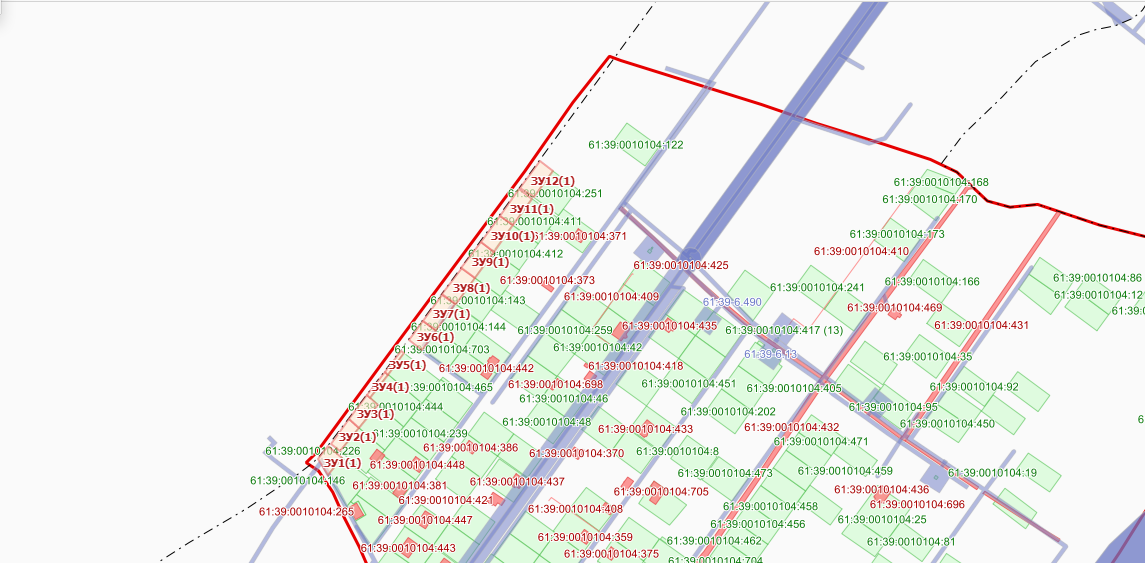 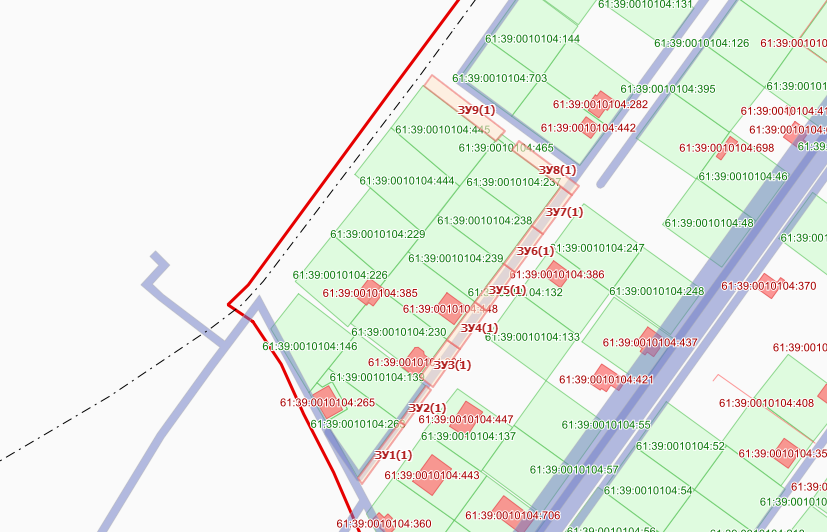 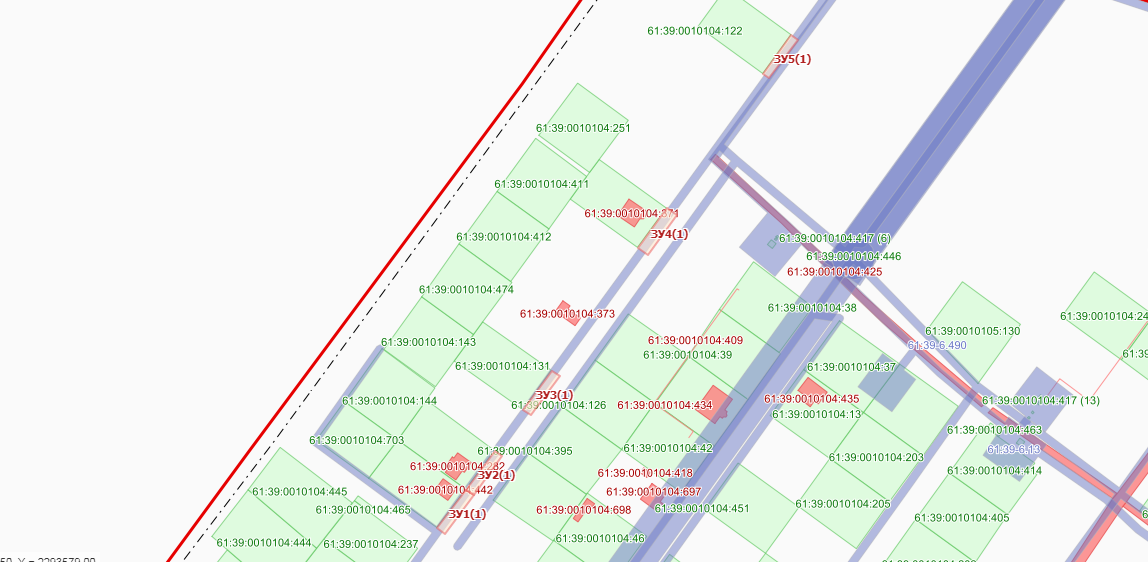 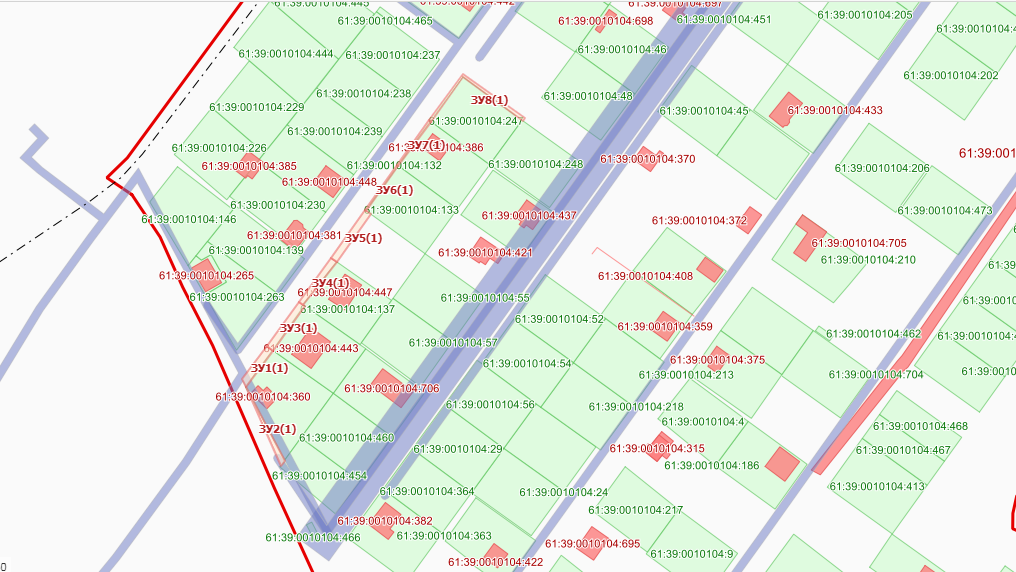 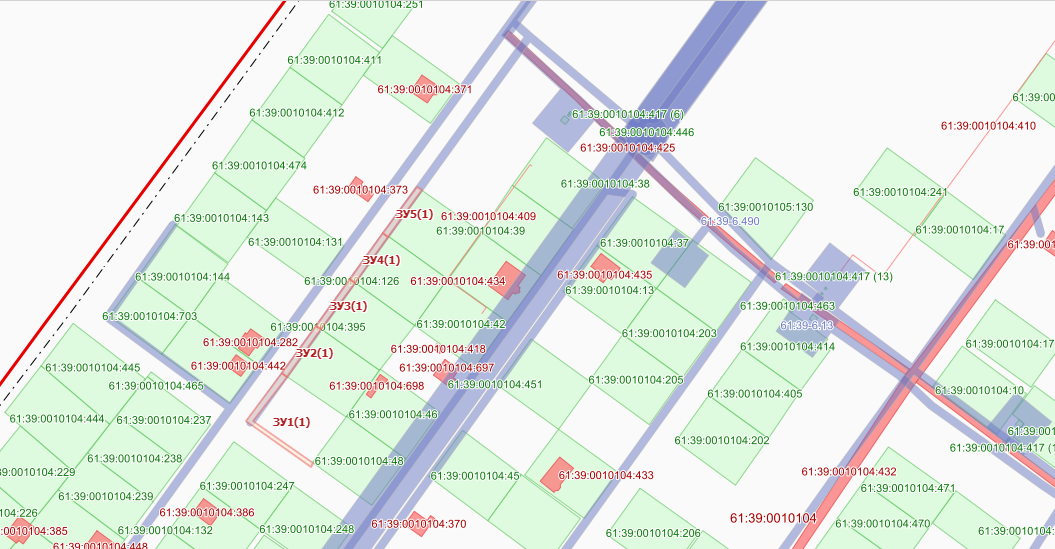 Условный номер земельного участка: 61:39:0010104:ЗУ15Площадь земельного участка: 80 кв.м.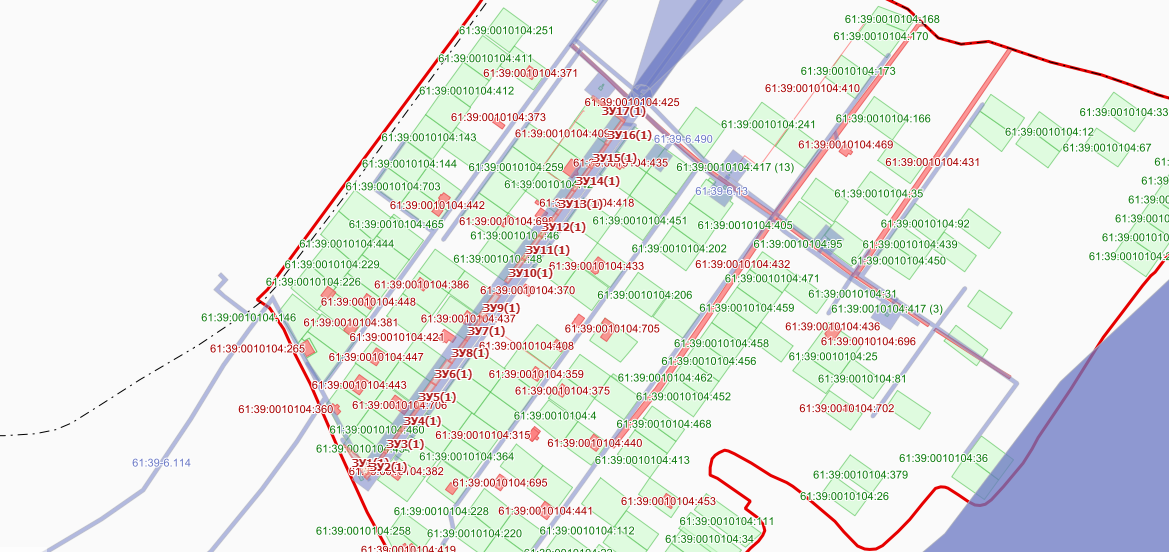 Условный номер земельного участка: 61:39:0010104:ЗУ10Площадь земельного участка: 112 кв.м.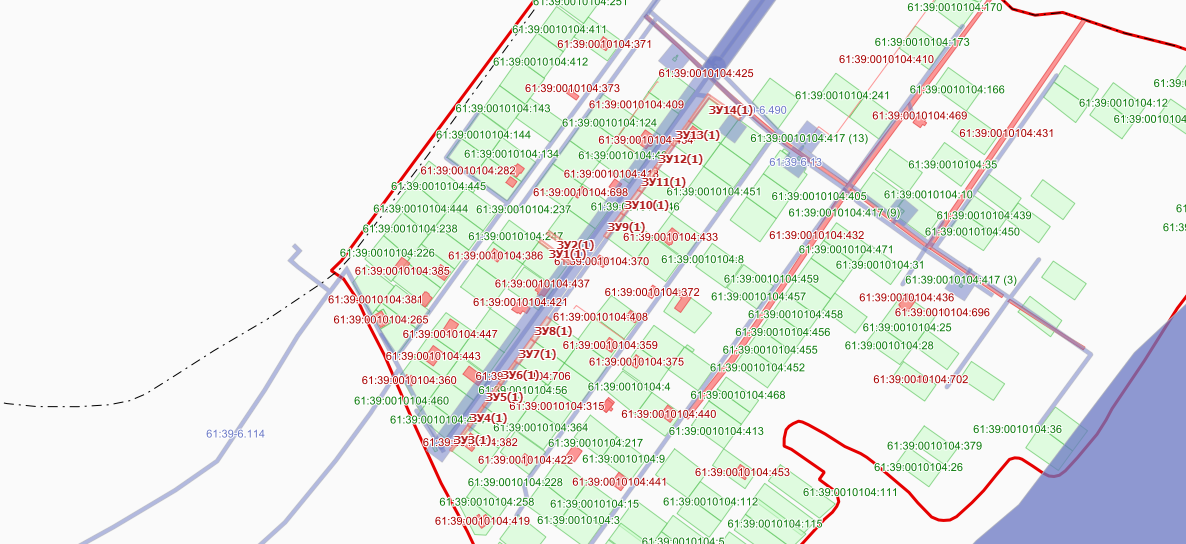 61:39:0010104:ЗУ4(1)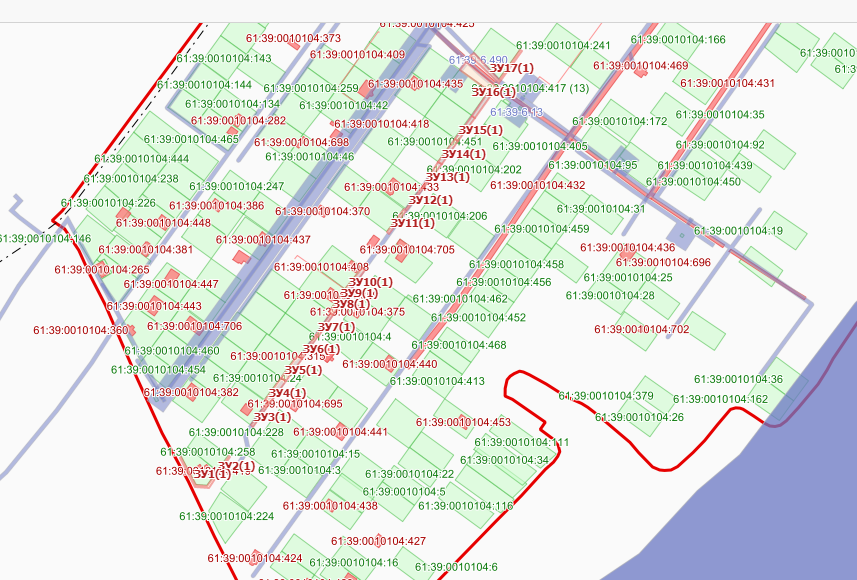 4468268.012293223.88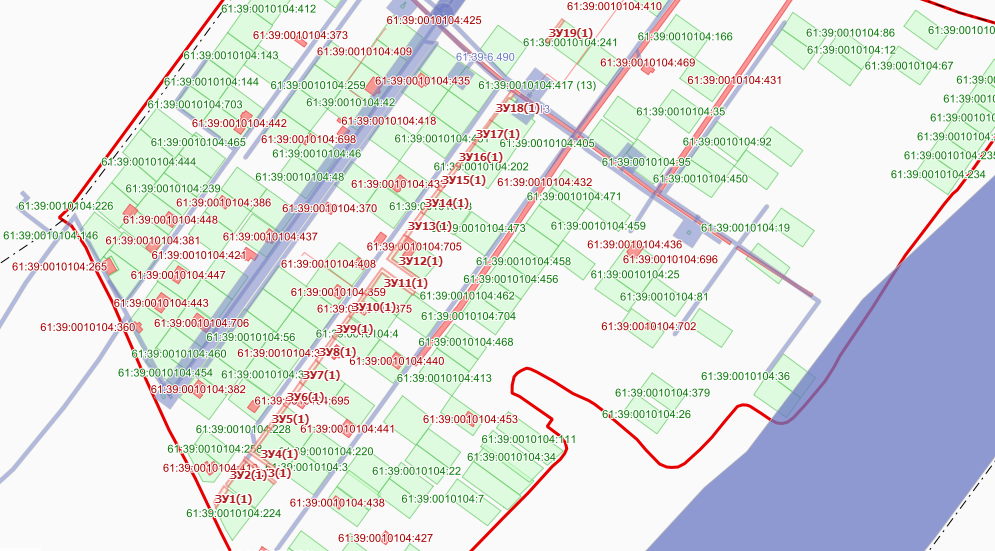 4468529.842293511.25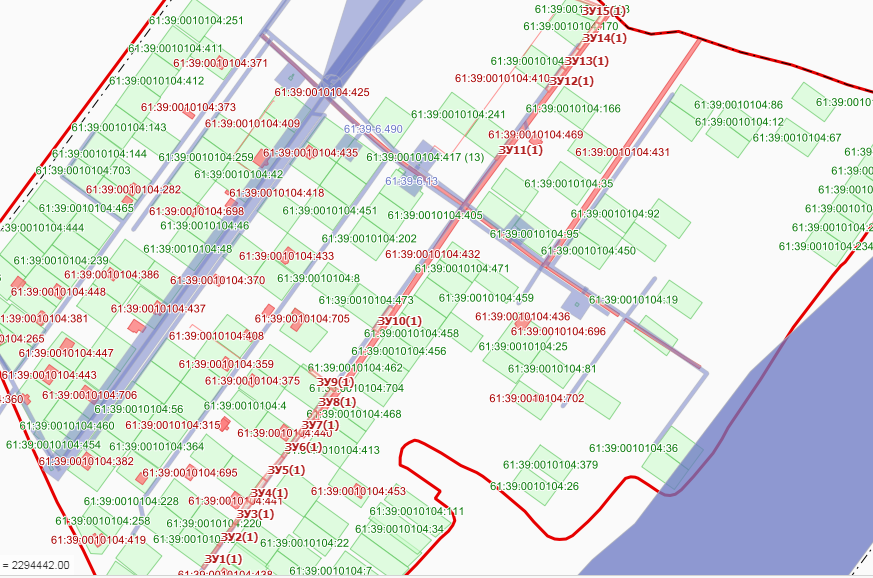 Условный номер земельного участка: 61:39:0010104:ЗУ10Площадь земельного участка: 172 кв.м.Условный номер земельного участка: 61:39:0010104:ЗУ20Площадь земельного участка: 128 кв.м.Условный номер земельного участка: 61:39:0010104:ЗУ25
Площадь земельного участка: 143 кв.м.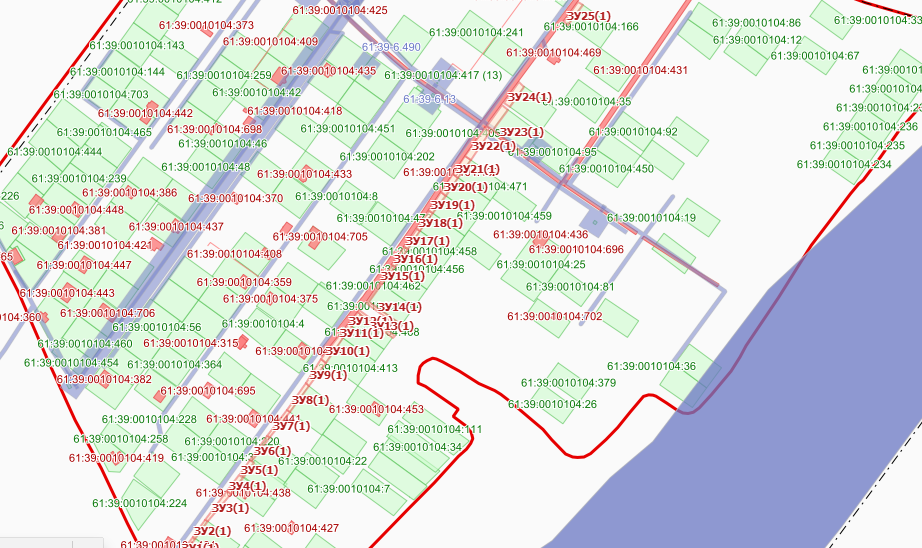 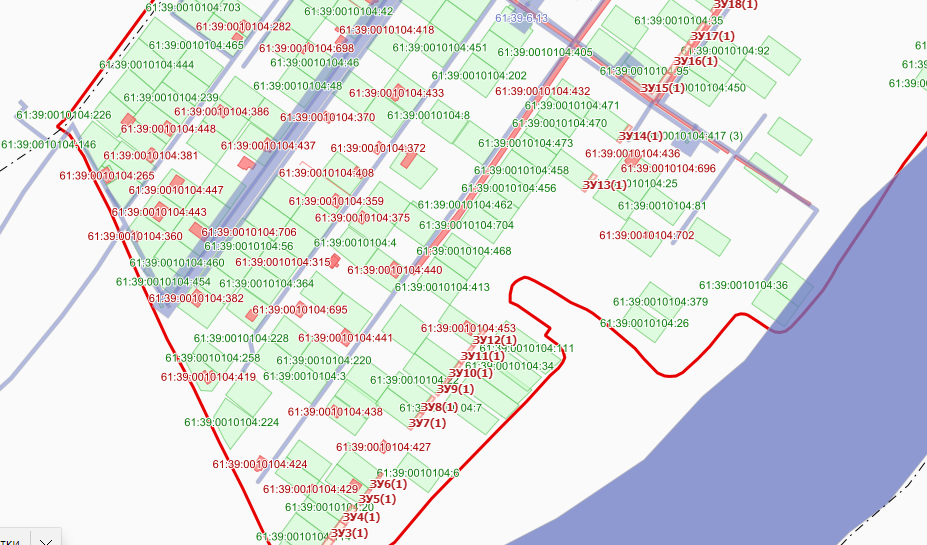 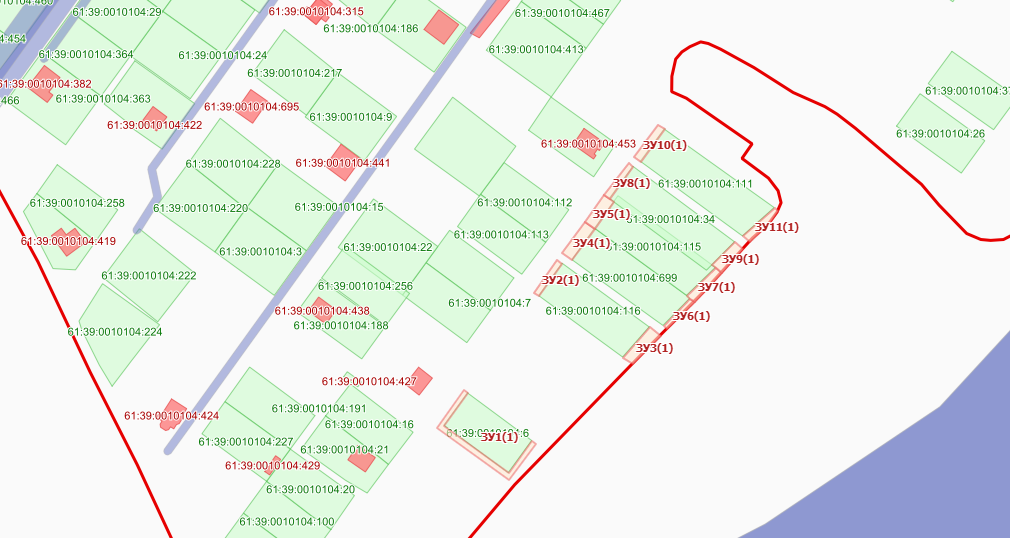 5468105.882293571.57Условный номер земельного участка: 61:39:0010104:ЗУ15Площадь земельного участка: 122 кв.м.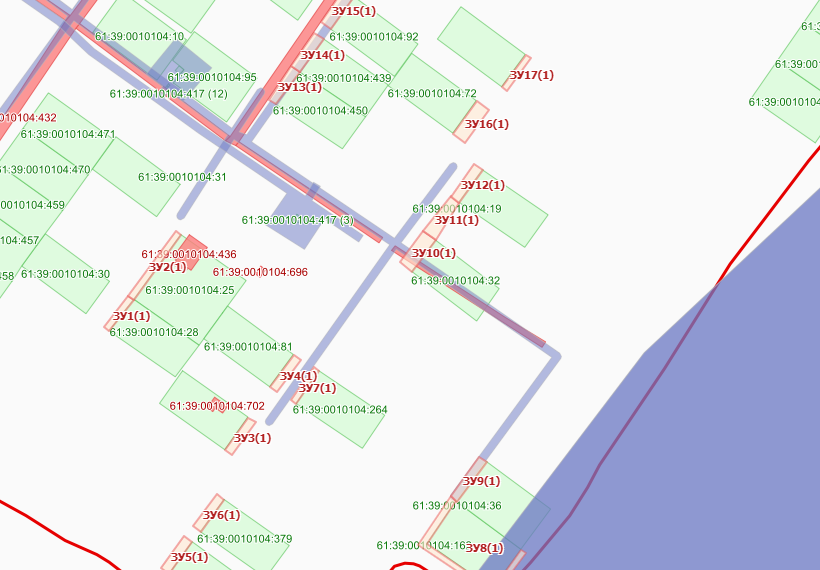 Условный номер земельного участка: 61:39:0010104:ЗУ10Площадь земельного участка: 128 кв.м.61:39:0010104:ЗУ15(1)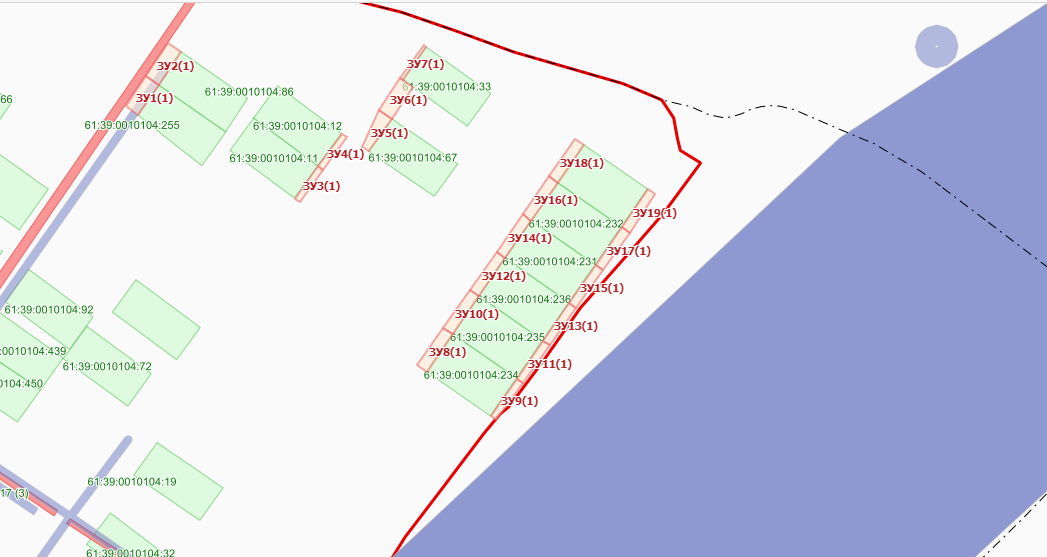 Условный номер земельного участка: 61:39:0010104:ЗУ1Условный номер земельного участка: 61:39:0010104:ЗУ1Условный номер земельного участка: 61:39:0010104:ЗУ1Площадь земельного участка: 347 кв.м.Площадь земельного участка: 347 кв.м.Площадь земельного участка: 347 кв.м.Обозначение характерных точек границКоординаты, мКоординаты, мОбозначение характерных точек границXY12361:39:0010104:ЗУ1(1)61:39:0010104:ЗУ1(1)61:39:0010104:ЗУ1(1)1468249.812292884.132468258.642292891.063468267.402292897.994468278.562292884.315468271.942292879.066468266.222292873.66Условный номер земельного участка: 61:39:0010104:ЗУ2Условный номер земельного участка: 61:39:0010104:ЗУ2Условный номер земельного участка: 61:39:0010104:ЗУ2Площадь земельного участка: 393 кв.м.Площадь земельного участка: 393 кв.м.Площадь земельного участка: 393 кв.м.Обозначение характерных точек границКоординаты, мКоординаты, мОбозначение характерных точек границXY12361:39:0010104:ЗУ2(1)61:39:0010104:ЗУ2(1)61:39:0010104:ЗУ2(1)1468273.532292896.382468296.932292915.153468305.662292904.824468281.502292886.63Условный номер земельного участка: 61:39:0010104:ЗУ3Условный номер земельного участка: 61:39:0010104:ЗУ3Условный номер земельного участка: 61:39:0010104:ЗУ3Площадь земельного участка: 419 кв.м.Площадь земельного участка: 419 кв.м.Площадь земельного участка: 419 кв.м.Обозначение характерных точек границКоординаты, мКоординаты, мОбозначение характерных точек границXY12361:39:0010104:ЗУ3(1)61:39:0010104:ЗУ3(1)61:39:0010104:ЗУ3(1)1468296.932292915.162468320.342292933.923468329.702292923.114468305.672292904.81Условный номер земельного участка: 61:39:0010104:ЗУ4Условный номер земельного участка: 61:39:0010104:ЗУ4Условный номер земельного участка: 61:39:0010104:ЗУ4Площадь земельного участка: 123 кв.м.Площадь земельного участка: 123 кв.м.Площадь земельного участка: 123 кв.м.Обозначение характерных точек границКоординаты, мКоординаты, мОбозначение характерных точек границXY12361:39:0010104:ЗУ4(1)61:39:0010104:ЗУ4(1)61:39:0010104:ЗУ4(1)1468329.692292923.132468327.032292926.183468350.392292944.304468353.202292941.03Условный номер земельного участка: 61:39:0010104:ЗУ5Условный номер земельного участка: 61:39:0010104:ЗУ5Условный номер земельного участка: 61:39:0010104:ЗУ5Площадь земельного участка: 113 кв.м.Площадь земельного участка: 113 кв.м.Площадь земельного участка: 113 кв.м.Обозначение характерных точек границКоординаты, мКоординаты, мОбозначение характерных точек границXY12361:39:0010104:ЗУ5(1)61:39:0010104:ЗУ5(1)61:39:0010104:ЗУ5(1)1468350.382292944.302468371.552292960.313468374.162292957.014468353.202292941.03Условный номер земельного участка: 61:39:0010104:ЗУ6Условный номер земельного участка: 61:39:0010104:ЗУ6Условный номер земельного участка: 61:39:0010104:ЗУ6Площадь земельного участка: 391 кв.м.Площадь земельного участка: 391 кв.м.Площадь земельного участка: 391 кв.м.Обозначение характерных точек границКоординаты, мКоординаты, мОбозначение характерных точек границXY12361:39:0010104:ЗУ6(1)61:39:0010104:ЗУ6(1)61:39:0010104:ЗУ6(1)1468375.252292978.312468394.502292992.383468404.192292979.004468385.002292965.13Условный номер земельного участка: 61:39:0010104:ЗУ7Условный номер земельного участка: 61:39:0010104:ЗУ7Условный номер земельного участка: 61:39:0010104:ЗУ7Площадь земельного участка: 531 кв.м.Площадь земельного участка: 531 кв.м.Площадь земельного участка: 531 кв.м.Обозначение характерных точек границКоординаты, мКоординаты, мОбозначение характерных точек границXY12361:39:0010104:ЗУ7(1)61:39:0010104:ЗУ7(1)61:39:0010104:ЗУ7(1)1468394.532292992.442468421.002293011.283468430.502292998.284468404.192292979.03Условный номер земельного участка: 61:39:0010104:ЗУ8Условный номер земельного участка: 61:39:0010104:ЗУ8Условный номер земельного участка: 61:39:0010104:ЗУ8Площадь земельного участка: 550 кв.м.Площадь земельного участка: 550 кв.м.Площадь земельного участка: 550 кв.м.Обозначение характерных точек границКоординаты, мКоординаты, мОбозначение характерных точек границXY12361:39:0010104:ЗУ8(1)61:39:0010104:ЗУ8(1)61:39:0010104:ЗУ8(1)1468420.552293012.162468446.822293031.093468456.782293017.534468430.662292998.34Условный номер земельного участка: 61:39:0010104:ЗУ9Условный номер земельного участка: 61:39:0010104:ЗУ9Условный номер земельного участка: 61:39:0010104:ЗУ9Условный номер земельного участка: 61:39:0010104:ЗУ9Площадь земельного участка: 539 кв.м.Площадь земельного участка: 539 кв.м.Площадь земельного участка: 539 кв.м.Площадь земельного участка: 539 кв.м.Обозначение характерных точек границКоординаты, мКоординаты, мКоординаты, мОбозначение характерных точек границXYY123361:39:0010104:ЗУ9(1)61:39:0010104:ЗУ9(1)61:39:0010104:ЗУ9(1)61:39:0010104:ЗУ9(1)1468446.842293031.102293031.102468473.292293049.722293049.723468483.192293036.882293036.884468456.812293017.472293017.47Условный номер земельного участка: 61:39:0010104:ЗУ10Условный номер земельного участка: 61:39:0010104:ЗУ10Условный номер земельного участка: 61:39:0010104:ЗУ10Условный номер земельного участка: 61:39:0010104:ЗУ10Площадь земельного участка: 521 кв.м.Площадь земельного участка: 521 кв.м.Площадь земельного участка: 521 кв.м.Площадь земельного участка: 521 кв.м.Обозначение характерных точек границОбозначение характерных точек границКоординаты, мКоординаты, мОбозначение характерных точек границОбозначение характерных точек границXY112361:39:0010104:ЗУ10(1)61:39:0010104:ЗУ10(1)61:39:0010104:ЗУ10(1)61:39:0010104:ЗУ10(1)11468473.322293049.7022468499.532293068.7733468509.132293055.7844468483.282293036.91Условный номер земельного участка: 61:39:0010104:ЗУ11Условный номер земельного участка: 61:39:0010104:ЗУ11Условный номер земельного участка: 61:39:0010104:ЗУ11Площадь земельного участка: 528 кв.м.Площадь земельного участка: 528 кв.м.Площадь земельного участка: 528 кв.м.Обозначение характерных точек границКоординаты, мКоординаты, мОбозначение характерных точек границXY12361:39:0010104:ЗУ11(1)61:39:0010104:ЗУ11(1)61:39:0010104:ЗУ11(1)1468499.552293068.772468526.192293088.063468535.692293075.254468509.132293055.78Условный номер земельного участка: 61:39:0010104:ЗУ12Условный номер земельного участка: 61:39:0010104:ЗУ12Условный номер земельного участка: 61:39:0010104:ЗУ12Площадь земельного участка: 542 кв.м.Площадь земельного участка: 542 кв.м.Площадь земельного участка: 542 кв.м.Обозначение характерных точек границКоординаты, мКоординаты, мОбозначение характерных точек границXY12361:39:0010104:ЗУ12(1)61:39:0010104:ЗУ12(1)61:39:0010104:ЗУ12(1)1468527.632293089.662468553.692293109.063468553.802293108.894468563.912293095.845468537.402293076.41Условный номер земельного участка: 61:39:0010104:ЗУ1Условный номер земельного участка: 61:39:0010104:ЗУ1Условный номер земельного участка: 61:39:0010104:ЗУ1Площадь земельного участка: 114 кв.м.Площадь земельного участка: 114 кв.м.Площадь земельного участка: 114 кв.м.Обозначение характерных точек границКоординаты, мКоординаты, мОбозначение характерных точек границXY12361:39:0010104:ЗУ1(1)61:39:0010104:ЗУ1(1)61:39:0010104:ЗУ1(1)1468175.612292927.482468172.352292929.273468201.932292950.804468203.722292948.38Условный номер земельного участка: 61:39:0010104:ЗУ2Условный номер земельного участка: 61:39:0010104:ЗУ2Условный номер земельного участка: 61:39:0010104:ЗУ2Площадь земельного участка: 67 кв.м.Площадь земельного участка: 67 кв.м.Площадь земельного участка: 67 кв.м.Обозначение характерных точек границКоординаты, мКоординаты, мОбозначение характерных точек границXY12361:39:0010104:ЗУ2(1)61:39:0010104:ЗУ2(1)61:39:0010104:ЗУ2(1)1468203.722292948.382468201.912292950.813468219.592292963.984468221.362292961.51Условный номер земельного участка: 61:39:0010104:ЗУ3Условный номер земельного участка: 61:39:0010104:ЗУ3Условный номер земельного участка: 61:39:0010104:ЗУ3Площадь земельного участка: 184 кв.м.Площадь земельного участка: 184 кв.м.Площадь земельного участка: 184 кв.м.Обозначение характерных точек границКоординаты, мКоординаты, мОбозначение характерных точек границXY12361:39:0010104:ЗУ3(1)61:39:0010104:ЗУ3(1)61:39:0010104:ЗУ3(1)1468226.192292958.382468221.192292964.753468239.972292978.414468244.612292972.09Условный номер земельного участка: 61:39:0010104:ЗУ4Условный номер земельного участка: 61:39:0010104:ЗУ4Условный номер земельного участка: 61:39:0010104:ЗУ4Площадь земельного участка: 179 кв.м.Площадь земельного участка: 179 кв.м.Площадь земельного участка: 179 кв.м.Обозначение характерных точек границКоординаты, мКоординаты, мОбозначение характерных точек границXY12361:39:0010104:ЗУ4(1)61:39:0010104:ЗУ4(1)61:39:0010104:ЗУ4(1)1468244.612292972.122468239.982292978.413468259.002292992.194468263.362292986.11Условный номер земельного участка: 61:39:0010104:ЗУ5Условный номер земельного участка: 61:39:0010104:ЗУ5Условный номер земельного участка: 61:39:0010104:ЗУ5Площадь земельного участка: 172 кв.м.Площадь земельного участка: 172 кв.м.Площадь земельного участка: 172 кв.м.Обозначение характерных точек границКоординаты, мКоординаты, мОбозначение характерных точек границXY12361:39:0010104:ЗУ5(1)61:39:0010104:ЗУ5(1)61:39:0010104:ЗУ5(1)1468263.382292986.132468259.002292992.203468278.312293006.004468282.382293000.29Условный номер земельного участка: 61:39:0010104:ЗУ6Условный номер земельного участка: 61:39:0010104:ЗУ6Условный номер земельного участка: 61:39:0010104:ЗУ6Площадь земельного участка: 166 кв.м.Площадь земельного участка: 166 кв.м.Площадь земельного участка: 166 кв.м.Обозначение характерных точек границКоординаты, мКоординаты, мОбозначение характерных точек границXY12361:39:0010104:ЗУ6(1)61:39:0010104:ЗУ6(1)61:39:0010104:ЗУ6(1)1468282.402293000.292468278.312293006.033468297.632293020.134468301.662293014.59Условный номер земельного участка: 61:39:0010104:ЗУ7Условный номер земельного участка: 61:39:0010104:ЗУ7Условный номер земельного участка: 61:39:0010104:ЗУ7Площадь земельного участка: 164 кв.м.Площадь земельного участка: 164 кв.м.Площадь земельного участка: 164 кв.м.Обозначение характерных точек границКоординаты, мКоординаты, мОбозначение характерных точек границXY12361:39:0010104:ЗУ7(1)61:39:0010104:ЗУ7(1)61:39:0010104:ЗУ7(1)1468301.662293014.592468297.642293020.163468317.172293034.504468321.052293029.08Условный номер земельного участка: 61:39:0010104:ЗУ8Условный номер земельного участка: 61:39:0010104:ЗУ8Условный номер земельного участка: 61:39:0010104:ЗУ8Площадь земельного участка: 214 кв.м.Площадь земельного участка: 214 кв.м.Площадь земельного участка: 214 кв.м.Обозначение характерных точек границКоординаты, мКоординаты, мОбозначение характерных точек границXY12361:39:0010104:ЗУ8(1)61:39:0010104:ЗУ8(1)61:39:0010104:ЗУ8(1)1468339.662293004.452468328.362293019.483468321.132293029.054468317.172293034.525468321.752293037.946468344.132293007.86Условный номер земельного участка: 61:39:0010104:ЗУ9Условный номер земельного участка: 61:39:0010104:ЗУ9Условный номер земельного участка: 61:39:0010104:ЗУ9Площадь земельного участка: 321 кв.м.Площадь земельного участка: 321 кв.м.Площадь земельного участка: 321 кв.м.Обозначение характерных точек границКоординаты, мКоординаты, мОбозначение характерных точек границXY12361:39:0010104:ЗУ9(1)61:39:0010104:ЗУ9(1)61:39:0010104:ЗУ9(1)1468371.552292960.332468343.862292996.363468349.252293000.754468377.252292964.63Условный номер земельного участка: 61:39:0010104:ЗУ1Условный номер земельного участка: 61:39:0010104:ЗУ1Условный номер земельного участка: 61:39:0010104:ЗУ1Площадь земельного участка: 110 кв.м.Площадь земельного участка: 110 кв.м.Площадь земельного участка: 110 кв.м.Обозначение характерных точек границКоординаты, мКоординаты, мОбозначение характерных точек границXY12361:39:0010104:ЗУ1(1)61:39:0010104:ЗУ1(1)61:39:0010104:ЗУ1(1)1468331.482293038.642468328.692293042.383468347.942293056.754468350.632293053.13Условный номер земельного участка: 61:39:0010104:ЗУ2Условный номер земельного участка: 61:39:0010104:ЗУ2Условный номер земельного участка: 61:39:0010104:ЗУ2Площадь земельного участка: 108 кв.м.Площадь земельного участка: 108 кв.м.Площадь земельного участка: 108 кв.м.Обозначение характерных точек границКоординаты, мКоординаты, мОбозначение характерных точек границXY12361:39:0010104:ЗУ2(1)61:39:0010104:ЗУ2(1)61:39:0010104:ЗУ2(1)1468350.632293053.132468347.952293056.763468367.632293071.004468370.072293067.36Условный номер земельного участка: 61:39:0010104:ЗУ3Условный номер земельного участка: 61:39:0010104:ЗУ3Условный номер земельного участка: 61:39:0010104:ЗУ3Площадь земельного участка: 115 кв.м.Площадь земельного участка: 115 кв.м.Площадь земельного участка: 115 кв.м.Обозначение характерных точек границКоординаты, мКоординаты, мОбозначение характерных точек границXY12361:39:0010104:ЗУ3(1)61:39:0010104:ЗУ3(1)61:39:0010104:ЗУ3(1)1468390.412293081.672468387.772293085.343468407.412293099.884468410.162293095.83Условный номер земельного участка: 61:39:0010104:ЗУ4Условный номер земельного участка: 61:39:0010104:ЗУ4Условный номер земельного участка: 61:39:0010104:ЗУ4Площадь земельного участка: 151 кв.м.Площадь земельного участка: 151 кв.м.Площадь земельного участка: 151 кв.м.Обозначение характерных точек границКоординаты, мКоординаты, мОбозначение характерных точек границXY12361:39:0010104:ЗУ4(1)61:39:0010104:ЗУ4(1)61:39:0010104:ЗУ4(1)1468471.552293138.982468467.972293144.173468487.812293158.384468491.262293153.38Условный номер земельного участка: 61:39:0010104:ЗУ5Условный номер земельного участка: 61:39:0010104:ЗУ5Условный номер земельного участка: 61:39:0010104:ЗУ5Площадь земельного участка: 90 кв.м.Площадь земельного участка: 90 кв.м.Площадь земельного участка: 90 кв.м.Обозначение характерных точек границКоординаты, мКоординаты, мОбозначение характерных точек границXY12361:39:0010104:ЗУ5(1)61:39:0010104:ЗУ5(1)61:39:0010104:ЗУ5(1)1468558.522293201.612468556.422293204.633468575.722293218.844468577.912293215.72Условный номер земельного участка: 61:39:0010104:ЗУ1Условный номер земельного участка: 61:39:0010104:ЗУ1Условный номер земельного участка: 61:39:0010104:ЗУ1Площадь земельного участка: 88 кв.м.Площадь земельного участка: 88 кв.м.Площадь земельного участка: 88 кв.м.Обозначение характерных точек границКоординаты, мКоординаты, мОбозначение характерных точек границXY12361:39:0010104:ЗУ1(1)61:39:0010104:ЗУ1(1)61:39:0010104:ЗУ1(1)1468157.382292931.952468175.672292945.513468178.132292942.384468161.382292929.81Условный номер земельного участка: 61:39:0010104:ЗУ2Условный номер земельного участка: 61:39:0010104:ЗУ2Условный номер земельного участка: 61:39:0010104:ЗУ2Площадь земельного участка: 65 кв.м.Площадь земельного участка: 65 кв.м.Площадь земельного участка: 65 кв.м.Обозначение характерных точек границКоординаты, мКоординаты, мОбозначение характерных точек границXY12361:39:0010104:ЗУ2(1)61:39:0010104:ЗУ2(1)61:39:0010104:ЗУ2(1)1468120.622292951.532468157.392292931.953468117.802292949.49Условный номер земельного участка: 61:39:0010104:ЗУ3Условный номер земельного участка: 61:39:0010104:ЗУ3Условный номер земельного участка: 61:39:0010104:ЗУ3Площадь земельного участка: 104 кв.м.Площадь земельного участка: 104 кв.м.Площадь земельного участка: 104 кв.м.Обозначение характерных точек границКоординаты, мКоординаты, мОбозначение характерных точек границXY12361:39:0010104:ЗУ3(1)61:39:0010104:ЗУ3(1)61:39:0010104:ЗУ3(1)1468175.682292945.502468198.062292961.273468200.142292958.274468178.132292942.38Условный номер земельного участка: 61:39:0010104:ЗУ4Условный номер земельного участка: 61:39:0010104:ЗУ4Условный номер земельного участка: 61:39:0010104:ЗУ4Площадь земельного участка: 92 кв.м.Площадь земельного участка: 92 кв.м.Площадь земельного участка: 92 кв.м.Обозначение характерных точек границКоординаты, мКоординаты, мОбозначение характерных точек границXY12361:39:0010104:ЗУ4(1)61:39:0010104:ЗУ4(1)61:39:0010104:ЗУ4(1)1468198.482292960.662468219.912292977.513468222.132292974.384468200.142292958.28Условный номер земельного участка: 61:39:0010104:ЗУ5Условный номер земельного участка: 61:39:0010104:ЗУ5Условный номер земельного участка: 61:39:0010104:ЗУ5Площадь земельного участка: 109 кв.м.Площадь земельного участка: 109 кв.м.Площадь земельного участка: 109 кв.м.Обозначение характерных точек границКоординаты, мКоординаты, мОбозначение характерных точек границXY12361:39:0010104:ЗУ5(1)61:39:0010104:ЗУ5(1)61:39:0010104:ЗУ5(1)1468219.892292977.532468243.882292994.413468245.982292991.534468222.132292974.38Условный номер земельного участка: 61:39:0010104:ЗУ6Условный номер земельного участка: 61:39:0010104:ЗУ6Условный номер земельного участка: 61:39:0010104:ЗУ6Площадь земельного участка: 26 кв.м.Площадь земельного участка: 26 кв.м.Площадь земельного участка: 26 кв.м.Обозначение характерных точек границКоординаты, мКоординаты, мОбозначение характерных точек границXY12361:39:0010104:ЗУ6(1)61:39:0010104:ЗУ6(1)61:39:0010104:ЗУ6(1)1468246.002292991.502468245.542292992.143468267.992293008.224468268.632293007.34Условный номер земельного участка: 61:39:0010104:ЗУ7Условный номер земельного участка: 61:39:0010104:ЗУ7Условный номер земельного участка: 61:39:0010104:ЗУ7Площадь земельного участка: 30 кв.м.Площадь земельного участка: 30 кв.м.Площадь земельного участка: 30 кв.м.Обозначение характерных точек границКоординаты, мКоординаты, мОбозначение характерных точек границXY12361:39:0010104:ЗУ7(1)61:39:0010104:ЗУ7(1)61:39:0010104:ЗУ7(1)1468268.012293008.212468290.222293024.433468290.882293023.504468268.632293007.34Условный номер земельного участка: 61:39:0010104:ЗУ8Условный номер земельного участка: 61:39:0010104:ЗУ8Условный номер земельного участка: 61:39:0010104:ЗУ8Площадь земельного участка: 88 кв.м.Площадь земельного участка: 88 кв.м.Площадь земельного участка: 88 кв.м.Обозначение характерных точек границКоординаты, мКоординаты, мОбозначение характерных точек границXY12361:39:0010104:ЗУ8(1)61:39:0010104:ЗУ8(1)61:39:0010104:ЗУ8(1)1468290.232293024.432468312.472293040.643468290.662293070.314468291.942293071.255468314.252293040.316468290.882293023.50Условный номер земельного участка: 61:39:0010104:ЗУ1Условный номер земельного участка: 61:39:0010104:ЗУ1Условный номер земельного участка: 61:39:0010104:ЗУ1Площадь земельного участка: 172 кв.м.Площадь земельного участка: 172 кв.м.Площадь земельного участка: 172 кв.м.Обозначение характерных точек границКоординаты, мКоординаты, мОбозначение характерных точек границXY12361:39:0010104:ЗУ1(1)61:39:0010104:ЗУ1(1)61:39:0010104:ЗУ1(1)1468301.982293080.002468323.192293050.193468345.242293066.814468346.942293064.415468323.132293046.256468300.242293078.78Условный номер земельного участка: 61:39:0010104:ЗУ2Условный номер земельного участка: 61:39:0010104:ЗУ2Условный номер земельного участка: 61:39:0010104:ЗУ2Площадь земельного участка: 89 кв.м.Площадь земельного участка: 89 кв.м.Площадь земельного участка: 89 кв.м.Обозначение характерных точек границКоординаты, мКоординаты, мОбозначение характерных точек границXY12361:39:0010104:ЗУ2(1)61:39:0010104:ЗУ2(1)61:39:0010104:ЗУ2(1)1468345.252293066.822468368.882293084.203468370.662293081.594468346.952293064.42Условный номер земельного участка: 61:39:0010104:ЗУ3Условный номер земельного участка: 61:39:0010104:ЗУ3Условный номер земельного участка: 61:39:0010104:ЗУ3Площадь земельного участка: 95 кв.м.Площадь земельного участка: 95 кв.м.Площадь земельного участка: 95 кв.м.Обозначение характерных точек границКоординаты, мКоординаты, мОбозначение характерных точек границXY12361:39:0010104:ЗУ3(1)61:39:0010104:ЗУ3(1)61:39:0010104:ЗУ3(1)1468368.912293084.222468391.992293101.213468394.002293098.504468370.752293081.56Условный номер земельного участка: 61:39:0010104:ЗУ4Условный номер земельного участка: 61:39:0010104:ЗУ4Условный номер земельного участка: 61:39:0010104:ЗУ4Площадь земельного участка: 94 кв.м.Площадь земельного участка: 94 кв.м.Площадь земельного участка: 94 кв.м.Обозначение характерных точек границКоординаты, мКоординаты, мОбозначение характерных точек границXY12361:39:0010104:ЗУ4(1)61:39:0010104:ЗУ4(1)61:39:0010104:ЗУ4(1)1468392.002293101.222468415.232293117.703468417.172293115.104468394.002293098.51Условный номер земельного участка: 61:39:0010104:ЗУ5Условный номер земельного участка: 61:39:0010104:ЗУ5Условный номер земельного участка: 61:39:0010104:ЗУ5Площадь земельного участка: 91 кв.м.Площадь земельного участка: 91 кв.м.Площадь земельного участка: 91 кв.м.Обозначение характерных точек границКоординаты, мКоординаты, мОбозначение характерных точек границXY12361:39:0010104:ЗУ5(1)61:39:0010104:ЗУ5(1)61:39:0010104:ЗУ5(1)1468415.232293117.722468438.312293134.363468440.132293131.814468417.182293115.10Условный номер земельного участка: 61:39:0010104:ЗУ1Условный номер земельного участка: 61:39:0010104:ЗУ1Условный номер земельного участка: 61:39:0010104:ЗУ1Площадь земельного участка: 209 кв.м.Площадь земельного участка: 209 кв.м.Площадь земельного участка: 209 кв.м.Обозначение характерных точек границКоординаты, мКоординаты, мОбозначение характерных точек границXY12361:39:0010104:ЗУ1(1)61:39:0010104:ЗУ1(1)61:39:0010104:ЗУ1(1)1468117.312292949.152468084.692292969.943468090.132292974.084468093.042292976.275468093.842292976.90Условный номер земельного участка: 61:39:0010104:ЗУ2Условный номер земельного участка: 61:39:0010104:ЗУ2Условный номер земельного участка: 61:39:0010104:ЗУ2Площадь земельного участка: 77 кв.м.Площадь земельного участка: 77 кв.м.Площадь земельного участка: 77 кв.м.Обозначение характерных точек границКоординаты, мКоординаты, мОбозначение характерных точек границXY12361:39:0010104:ЗУ2(1)61:39:0010104:ЗУ2(1)61:39:0010104:ЗУ2(1)1468109.952292989.302468097.352292979.573468084.692292969.944468083.122292971.985468108.702292991.11Условный номер земельного участка: 61:39:0010104:ЗУ3Условный номер земельного участка: 61:39:0010104:ЗУ3Условный номер земельного участка: 61:39:0010104:ЗУ3Площадь земельного участка: 62 кв.м.Площадь земельного участка: 62 кв.м.Площадь земельного участка: 62 кв.м.Обозначение характерных точек границКоординаты, мКоординаты, мОбозначение характерных точек границXY12361:39:0010104:ЗУ3(1)61:39:0010104:ЗУ3(1)61:39:0010104:ЗУ3(1)1468109.962292989.292468108.702292991.113468130.872293007.374468132.182293005.48Условный номер земельного участка: 61:39:0010104:ЗУ4Условный номер земельного участка: 61:39:0010104:ЗУ4Условный номер земельного участка: 61:39:0010104:ЗУ4Площадь земельного участка: 63 кв.м.Площадь земельного участка: 63 кв.м.Площадь земельного участка: 63 кв.м.Обозначение характерных точек границКоординаты, мКоординаты, мОбозначение характерных точек границXY12361:39:0010104:ЗУ4(1)61:39:0010104:ЗУ4(1)61:39:0010104:ЗУ4(1)1468132.182293005.482468130.882293007.353468153.092293023.534468154.422293021.65Условный номер земельного участка: 61:39:0010104:ЗУ5Условный номер земельного участка: 61:39:0010104:ЗУ5Условный номер земельного участка: 61:39:0010104:ЗУ5Площадь земельного участка: 165 кв.м.Площадь земельного участка: 165 кв.м.Площадь земельного участка: 165 кв.м.Обозначение характерных точек границКоординаты, мКоординаты, мОбозначение характерных точек границXY12361:39:0010104:ЗУ5(1)61:39:0010104:ЗУ5(1)61:39:0010104:ЗУ5(1)1468157.402293019.502468153.912293024.143468176.552293040.534468180.012293035.56Условный номер земельного участка: 61:39:0010104:ЗУ6Условный номер земельного участка: 61:39:0010104:ЗУ6Условный номер земельного участка: 61:39:0010104:ЗУ6Площадь земельного участка: 168 кв.м.Площадь земельного участка: 168 кв.м.Площадь земельного участка: 168 кв.м.Обозначение характерных точек границКоординаты, мКоординаты, мОбозначение характерных точек границXY12361:39:0010104:ЗУ6(1)61:39:0010104:ЗУ6(1)61:39:0010104:ЗУ6(1)1468180.012293035.562468176.552293040.543468199.002293056.634468202.502293051.57Условный номер земельного участка: 61:39:0010104:ЗУ7Условный номер земельного участка: 61:39:0010104:ЗУ7Условный номер земельного участка: 61:39:0010104:ЗУ7Площадь земельного участка: 81 кв.м.Площадь земельного участка: 81 кв.м.Площадь земельного участка: 81 кв.м.Обозначение характерных точек границКоординаты, мКоординаты, мОбозначение характерных точек границXY12361:39:0010104:ЗУ7(1)61:39:0010104:ЗУ7(1)61:39:0010104:ЗУ7(1)1468222.162293070.062468220.562293072.363468242.972293088.414468244.692293085.89Условный номер земельного участка: 61:39:0010104:ЗУ8Условный номер земельного участка: 61:39:0010104:ЗУ8Условный номер земельного участка: 61:39:0010104:ЗУ8Площадь земельного участка: 78 кв.м.Площадь земельного участка: 78 кв.м.Площадь земельного участка: 78 кв.м.Обозначение характерных точек границКоординаты, мКоординаты, мОбозначение характерных точек границXY12361:39:0010104:ЗУ8(1)61:39:0010104:ЗУ8(1)61:39:0010104:ЗУ8(1)1468222.162293070.062468200.712293054.153468199.012293056.634468220.552293072.37Условный номер земельного участка: 61:39:0010104:ЗУ9Условный номер земельного участка: 61:39:0010104:ЗУ9Условный номер земельного участка: 61:39:0010104:ЗУ9Площадь земельного участка: 157 кв.м.Площадь земельного участка: 157 кв.м.Площадь земельного участка: 157 кв.м.Обозначение характерных точек границКоординаты, мКоординаты, мОбозначение характерных точек границXY12361:39:0010104:ЗУ9(1)61:39:0010104:ЗУ9(1)61:39:0010104:ЗУ9(1)1468246.952293084.002468243.662293088.753468265.942293104.814468269.162293100.22Условный номер земельного участка: 61:39:0010104:ЗУ10Условный номер земельного участка: 61:39:0010104:ЗУ10Условный номер земельного участка: 61:39:0010104:ЗУ10Площадь земельного участка: 109 кв.м.Площадь земельного участка: 109 кв.м.Площадь земельного участка: 109 кв.м.Обозначение характерных точек границКоординаты, мКоординаты, мОбозначение характерных точек границXY12361:39:0010104:ЗУ10(1)61:39:0010104:ЗУ10(1)61:39:0010104:ЗУ10(1)1468280.642293109.632468278.632293113.133468301.722293129.784468303.732293126.73Условный номер земельного участка: 61:39:0010104:ЗУ11Условный номер земельного участка: 61:39:0010104:ЗУ11Условный номер земельного участка: 61:39:0010104:ЗУ11Площадь земельного участка: 106 кв.м.Площадь земельного участка: 106 кв.м.Площадь земельного участка: 106 кв.м.Обозначение характерных точек границКоординаты, мКоординаты, мОбозначение характерных точек границXY12361:39:0010104:ЗУ11(1)61:39:0010104:ЗУ11(1)61:39:0010104:ЗУ11(1)1468303.732293126.732468301.712293129.783468325.002293146.754468327.092293143.67Условный номер земельного участка: 61:39:0010104:ЗУ12Условный номер земельного участка: 61:39:0010104:ЗУ12Условный номер земельного участка: 61:39:0010104:ЗУ12Площадь земельного участка: 89 кв.м.Площадь земельного участка: 89 кв.м.Площадь земельного участка: 89 кв.м.Обозначение характерных точек границКоординаты, мКоординаты, мОбозначение характерных точек границXY12361:39:0010104:ЗУ12(1)61:39:0010104:ЗУ12(1)61:39:0010104:ЗУ12(1)1468327.102293143.672468325.002293146.783468347.502293163.134468348.982293160.95Условный номер земельного участка: 61:39:0010104:ЗУ13Условный номер земельного участка: 61:39:0010104:ЗУ13Условный номер земельного участка: 61:39:0010104:ЗУ13Площадь земельного участка: 76 кв.м.Площадь земельного участка: 76 кв.м.Площадь земельного участка: 76 кв.м.Обозначение характерных точек границКоординаты, мКоординаты, мОбозначение характерных точек границXY12361:39:0010104:ЗУ13(1)61:39:0010104:ЗУ13(1)61:39:0010104:ЗУ13(1)1468348.972293160.972468347.502293163.133468370.702293179.724468372.162293177.45Условный номер земельного участка: 61:39:0010104:ЗУ14Условный номер земельного участка: 61:39:0010104:ЗУ14Условный номер земельного участка: 61:39:0010104:ЗУ14Площадь земельного участка: 77 кв.м.Площадь земельного участка: 77 кв.м.Площадь земельного участка: 77 кв.м.Обозначение характерных точек границКоординаты, мКоординаты, мОбозначение характерных точек границXY12361:39:0010104:ЗУ14(1)61:39:0010104:ЗУ14(1)61:39:0010104:ЗУ14(1)1468372.162293177.452468370.702293179.753468394.002293196.504468395.462293194.31Условный номер земельного участка: 61:39:0010104:ЗУ16Условный номер земельного участка: 61:39:0010104:ЗУ16Условный номер земельного участка: 61:39:0010104:ЗУ16Площадь земельного участка: 96 кв.м.Площадь земельного участка: 96 кв.м.Площадь земельного участка: 96 кв.м.Обозначение характерных точек границКоординаты, мКоординаты, мОбозначение характерных точек границXY12361:39:0010104:ЗУ16(1)61:39:0010104:ЗУ16(1)61:39:0010104:ЗУ16(1)1468418.982293209.792468418.432293210.553468416.882293213.134468440.132293228.885468441.762293226.55Условный номер земельного участка: 61:39:0010104:ЗУ17Условный номер земельного участка: 61:39:0010104:ЗУ17Условный номер земельного участка: 61:39:0010104:ЗУ17Площадь земельного участка: 81 кв.м.Площадь земельного участка: 81 кв.м.Площадь земельного участка: 81 кв.м.Обозначение характерных точек границКоординаты, мКоординаты, мОбозначение характерных точек границXY12361:39:0010104:ЗУ17(1)61:39:0010104:ЗУ17(1)61:39:0010104:ЗУ17(1)1468464.402293197.022468452.232293212.943468446.122293220.884468443.082293224.855468441.772293226.546468440.142293228.897468441.882293229.978468465.972293198.13Обозначение характерных точек границКоординаты, мКоординаты, мОбозначение характерных точек границXY12361:39:0010104:ЗУ15(1)61:39:0010104:ЗУ15(1)61:39:0010104:ЗУ15(1)1468395.462293194.312468393.992293196.523468416.882293213.134468418.452293210.52Условный номер земельного участка: 61:39:0010104:ЗУ1Условный номер земельного участка: 61:39:0010104:ЗУ1Условный номер земельного участка: 61:39:0010104:ЗУ1Площадь земельного участка: 97 кв.м.Площадь земельного участка: 97 кв.м.Площадь земельного участка: 97 кв.м.Обозначение характерных точек границКоординаты, мКоординаты, мОбозначение характерных точек границXY12361:39:0010104:ЗУ1(1)61:39:0010104:ЗУ1(1)61:39:0010104:ЗУ1(1)1468290.632293070.322468269.162293100.223468271.162293101.664468292.882293072.00Условный номер земельного участка: 61:39:0010104:ЗУ2Условный номер земельного участка: 61:39:0010104:ЗУ2Условный номер земельного участка: 61:39:0010104:ЗУ2Площадь земельного участка: 114 кв.м.Площадь земельного участка: 114 кв.м.Площадь земельного участка: 114 кв.м.Обозначение характерных точек границКоординаты, мКоординаты, мОбозначение характерных точек границXY12361:39:0010104:ЗУ2(1)61:39:0010104:ЗУ2(1)61:39:0010104:ЗУ2(1)1468301.972293080.032468299.382293078.063468278.192293107.944468280.642293109.61Условный номер земельного участка: 61:39:0010104:ЗУ3Условный номер земельного участка: 61:39:0010104:ЗУ3Условный номер земельного участка: 61:39:0010104:ЗУ3Площадь земельного участка: 72 кв.м.Площадь земельного участка: 72 кв.м.Площадь земельного участка: 72 кв.м.Обозначение характерных точек границКоординаты, мКоординаты, мОбозначение характерных точек границXY12361:39:0010104:ЗУ3(1)61:39:0010104:ЗУ3(1)61:39:0010104:ЗУ3(1)1468081.772292982.972468106.202293000.803468107.592292998.944468083.172292980.98Условный номер земельного участка: 61:39:0010104:ЗУ4Условный номер земельного участка: 61:39:0010104:ЗУ4Условный номер земельного участка: 61:39:0010104:ЗУ4Площадь земельного участка: 55 кв.м.Площадь земельного участка: 55 кв.м.Площадь земельного участка: 55 кв.м.Обозначение характерных точек границКоординаты, мКоординаты, мОбозначение характерных точек границXY12361:39:0010104:ЗУ4(1)61:39:0010104:ЗУ4(1)61:39:0010104:ЗУ4(1)1468106.212293000.802468126.262293015.383468127.532293013.694468107.632292999.00Условный номер земельного участка: 61:39:0010104:ЗУ5Условный номер земельного участка: 61:39:0010104:ЗУ5Условный номер земельного участка: 61:39:0010104:ЗУ5Площадь земельного участка: 59 кв.м.Площадь земельного участка: 59 кв.м.Площадь земельного участка: 59 кв.м.Обозначение характерных точек границКоординаты, мКоординаты, мОбозначение характерных точек границXY12361:39:0010104:ЗУ5(1)61:39:0010104:ЗУ5(1)61:39:0010104:ЗУ5(1)1468126.272293015.392468148.472293031.563468149.692293029.814468127.552293013.67Условный номер земельного участка: 61:39:0010104:ЗУ6Условный номер земельного участка: 61:39:0010104:ЗУ6Условный номер земельного участка: 61:39:0010104:ЗУ6Площадь земельного участка: 57 кв.м.Площадь земельного участка: 57 кв.м.Площадь земельного участка: 57 кв.м.Обозначение характерных точек границКоординаты, мКоординаты, мОбозначение характерных точек границXY12361:39:0010104:ЗУ6(1)61:39:0010104:ЗУ6(1)61:39:0010104:ЗУ6(1)1468149.702293029.802468148.472293031.573468170.702293047.754468171.902293046.14Условный номер земельного участка: 61:39:0010104:ЗУ7Условный номер земельного участка: 61:39:0010104:ЗУ7Условный номер земельного участка: 61:39:0010104:ЗУ7Площадь земельного участка: 130 кв.м.Площадь земельного участка: 130 кв.м.Площадь земельного участка: 130 кв.м.Обозначение характерных точек границКоординаты, мКоординаты, мОбозначение характерных точек границXY12361:39:0010104:ЗУ7(1)61:39:0010104:ЗУ7(1)61:39:0010104:ЗУ7(1)1468169.062293050.002468191.052293065.983468193.882293062.194468171.912293046.13Условный номер земельного участка: 61:39:0010104:ЗУ8Условный номер земельного участка: 61:39:0010104:ЗУ8Условный номер земельного участка: 61:39:0010104:ЗУ8Площадь земельного участка: 129 кв.м.Площадь земельного участка: 129 кв.м.Площадь земельного участка: 129 кв.м.Обозначение характерных точек границКоординаты, мКоординаты, мОбозначение характерных точек границXY12361:39:0010104:ЗУ8(1)61:39:0010104:ЗУ8(1)61:39:0010104:ЗУ8(1)1468191.082293066.002468213.452293081.893468216.162293078.064468193.942293062.19Условный номер земельного участка: 61:39:0010104:ЗУ9Условный номер земельного участка: 61:39:0010104:ЗУ9Условный номер земельного участка: 61:39:0010104:ЗУ9Площадь земельного участка: 119 кв.м.Площадь земельного участка: 119 кв.м.Площадь земельного участка: 119 кв.м.Обозначение характерных точек границКоординаты, мКоординаты, мОбозначение характерных точек границXY12361:39:0010104:ЗУ9(1)61:39:0010104:ЗУ9(1)61:39:0010104:ЗУ9(1)1468294.962293138.212468318.062293155.063468320.412293151.874468297.412293134.66Обозначение характерных точек границКоординаты, мКоординаты, мОбозначение характерных точек границXY12361:39:0010104:ЗУ10(1)61:39:0010104:ЗУ10(1)61:39:0010104:ЗУ10(1)1468318.062293155.072468340.692293172.553468342.912293169.384468320.422293151.89Условный номер земельного участка: 61:39:0010104:ЗУ11Условный номер земельного участка: 61:39:0010104:ЗУ11Условный номер земельного участка: 61:39:0010104:ЗУ11Площадь земельного участка: 108 кв.м.Площадь земельного участка: 108 кв.м.Площадь земельного участка: 108 кв.м.Обозначение характерных точек границКоординаты, мКоординаты, мОбозначение характерных точек границXY12361:39:0010104:ЗУ11(1)61:39:0010104:ЗУ11(1)61:39:0010104:ЗУ11(1)1468340.692293172.562468363.752293189.273468365.882293186.274468342.912293169.38Условный номер земельного участка: 61:39:0010104:ЗУ12Условный номер земельного участка: 61:39:0010104:ЗУ12Условный номер земельного участка: 61:39:0010104:ЗУ12Площадь земельного участка: 94 кв.м.Площадь земельного участка: 94 кв.м.Площадь земельного участка: 94 кв.м.Обозначение характерных точек границКоординаты, мКоординаты, мОбозначение характерных точек границXY12361:39:0010104:ЗУ12(1)61:39:0010104:ЗУ12(1)61:39:0010104:ЗУ12(1)1468363.752293189.282468387.482293205.273468389.192293202.954468365.882293186.28Условный номер земельного участка: 61:39:0010104:ЗУ13Условный номер земельного участка: 61:39:0010104:ЗУ13Условный номер земельного участка: 61:39:0010104:ЗУ13Площадь земельного участка: 85 кв.м.Площадь земельного участка: 85 кв.м.Площадь земельного участка: 85 кв.м.Обозначение характерных точек границКоординаты, мКоординаты, мОбозначение характерных точек границXY12361:39:0010104:ЗУ13(1)61:39:0010104:ЗУ13(1)61:39:0010104:ЗУ13(1)1468387.492293205.272468410.512293222.093468412.342293219.564468389.182293202.95Условный номер земельного участка: 61:39:0010104:ЗУ14Условный номер земельного участка: 61:39:0010104:ЗУ14Условный номер земельного участка: 61:39:0010104:ЗУ14Площадь земельного участка: 208 кв.м.Площадь земельного участка: 208 кв.м.Площадь земельного участка: 208 кв.м.Обозначение характерных точек границКоординаты, мКоординаты, мОбозначение характерных точек границXY12361:39:0010104:ЗУ14(1)61:39:0010104:ЗУ14(1)61:39:0010104:ЗУ14(1)1468410.532293222.082468434.912293239.973468424.012293255.094468413.202293270.135468415.562293271.946468438.882293238.887468412.342293219.59Условный номер земельного участка: 61:39:0010104:ЗУ1Условный номер земельного участка: 61:39:0010104:ЗУ1Условный номер земельного участка: 61:39:0010104:ЗУ1Площадь земельного участка: 120 кв.м.Площадь земельного участка: 120 кв.м.Площадь земельного участка: 120 кв.м.Обозначение характерных точек границКоординаты, мКоординаты, мОбозначение характерных точек границXY12361:39:0010104:ЗУ1(1)61:39:0010104:ЗУ1(1)61:39:0010104:ЗУ1(1)1468026.452292991.462468024.542292990.023467996.272293005.344467995.412293018.885468010.382293029.196468011.552293027.577467997.322293017.488467997.952293006.24Условный номер земельного участка: 61:39:0010104:ЗУ2Условный номер земельного участка: 61:39:0010104:ЗУ2Условный номер земельного участка: 61:39:0010104:ЗУ2Площадь земельного участка: 38 кв.м.Площадь земельного участка: 38 кв.м.Площадь земельного участка: 38 кв.м.Обозначение характерных точек границКоординаты, мКоординаты, мОбозначение характерных точек границXY12361:39:0010104:ЗУ2(1)61:39:0010104:ЗУ2(1)61:39:0010104:ЗУ2(1)1468011.552293027.572468010.382293029.203468026.222293040.194468027.342293038.635468019.442293033.10Условный номер земельного участка: 61:39:0010104:ЗУ3Условный номер земельного участка: 61:39:0010104:ЗУ3Условный номер земельного участка: 61:39:0010104:ЗУ3Площадь земельного участка: 66 кв.м.Площадь земельного участка: 66 кв.м.Площадь земельного участка: 66 кв.м.Обозначение характерных точек границКоординаты, мКоординаты, мОбозначение характерных точек границXY12361:39:0010104:ЗУ3(1)61:39:0010104:ЗУ3(1)61:39:0010104:ЗУ3(1)1468057.682293060.852468056.342293062.703468079.122293079.154468080.442293077.13Условный номер земельного участка: 61:39:0010104:ЗУ4Условный номер земельного участка: 61:39:0010104:ЗУ4Условный номер земельного участка: 61:39:0010104:ЗУ4Площадь земельного участка: 152 кв.м.Площадь земельного участка: 152 кв.м.Площадь земельного участка: 152 кв.м.Обозначение характерных точек границКоординаты, мКоординаты, мОбозначение характерных точек границXY1231468082.902293074.882468079.772293079.523468101.882293095.504468105.132293091.07Условный номер земельного участка: 61:39:0010104:ЗУ5Условный номер земельного участка: 61:39:0010104:ЗУ5Условный номер земельного участка: 61:39:0010104:ЗУ5Площадь земельного участка: 149 кв.м.Площадь земельного участка: 149 кв.м.Площадь земельного участка: 149 кв.м.Обозначение характерных точек границКоординаты, мКоординаты, мОбозначение характерных точек границXY12361:39:0010104:ЗУ5(1)61:39:0010104:ЗУ5(1)61:39:0010104:ЗУ5(1)1468105.132293091.072468101.842293095.563468124.252293111.504468127.352293107.26Условный номер земельного участка: 61:39:0010104:ЗУ6Условный номер земельного участка: 61:39:0010104:ЗУ6Условный номер земельного участка: 61:39:0010104:ЗУ6Площадь земельного участка: 64 кв.м.Площадь земельного участка: 64 кв.м.Площадь земельного участка: 64 кв.м.Обозначение характерных точек границКоординаты, мКоординаты, мОбозначение характерных точек границXY12361:39:0010104:ЗУ6(1)61:39:0010104:ЗУ6(1)61:39:0010104:ЗУ6(1)1468125.702293109.552468124.252293111.503468146.512293127.574468147.772293125.735468136.732293117.63Условный номер земельного участка: 61:39:0010104:ЗУ7Условный номер земельного участка: 61:39:0010104:ЗУ7Условный номер земельного участка: 61:39:0010104:ЗУ7Площадь земельного участка: 60 кв.м.Площадь земельного участка: 60 кв.м.Площадь земельного участка: 60 кв.м.Обозначение характерных точек границКоординаты, мКоординаты, мОбозначение характерных точек границXY12361:39:0010104:ЗУ7(1)61:39:0010104:ЗУ7(1)61:39:0010104:ЗУ7(1)1468147.772293125.742468146.502293127.593468168.392293143.174468169.682293141.40Условный номер земельного участка: 61:39:0010104:ЗУ8Условный номер земельного участка: 61:39:0010104:ЗУ8Условный номер земельного участка: 61:39:0010104:ЗУ8Площадь земельного участка: 133 кв.м.Площадь земельного участка: 133 кв.м.Площадь земельного участка: 133 кв.м.Обозначение характерных точек границКоординаты, мКоординаты, мОбозначение характерных точек границXY12361:39:0010104:ЗУ8(1)61:39:0010104:ЗУ8(1)61:39:0010104:ЗУ8(1)1468171.312293139.222468168.382293143.203468190.702293159.194468192.672293156.275468193.392293155.27Условный номер земельного участка: 61:39:0010104:ЗУ9Условный номер земельного участка: 61:39:0010104:ЗУ9Условный номер земельного участка: 61:39:0010104:ЗУ9Площадь земельного участка: 1 кв.м.Площадь земельного участка: 1 кв.м.Площадь земельного участка: 1 кв.м.Обозначение характерных точек границКоординаты, мКоординаты, мОбозначение характерных точек границXY12361:39:0010104:ЗУ9(1)61:39:0010104:ЗУ9(1)61:39:0010104:ЗУ9(1)1468193.552293155.392468193.412293155.273468192.632293156.354468190.712293159.195468190.792293159.20Условный номер земельного участка: 61:39:0010104:ЗУ10Условный номер земельного участка: 61:39:0010104:ЗУ10Условный номер земельного участка: 61:39:0010104:ЗУ10Площадь земельного участка: 105 кв.м.Площадь земельного участка: 105 кв.м.Площадь земельного участка: 105 кв.м.Обозначение характерных точек границКоординаты, мКоординаты, мОбозначение характерных точек границXY12361:39:0010104:ЗУ10(1)61:39:0010104:ЗУ10(1)61:39:0010104:ЗУ10(1)1468193.552293155.382468190.792293159.213468213.502293174.814468215.152293172.41Условный номер земельного участка: 61:39:0010104:ЗУ11Условный номер земельного участка: 61:39:0010104:ЗУ11Условный номер земельного участка: 61:39:0010104:ЗУ11Площадь земельного участка: 81 кв.м.Площадь земельного участка: 81 кв.м.Площадь земельного участка: 81 кв.м.Обозначение характерных точек границКоординаты, мКоординаты, мОбозначение характерных точек границXY12361:39:0010104:ЗУ11(1)61:39:0010104:ЗУ11(1)61:39:0010104:ЗУ11(1)1468250.942293197.202468249.162293199.483468272.352293216.194468274.012293213.95Условный номер земельного участка: 61:39:0010104:ЗУ12Условный номер земельного участка: 61:39:0010104:ЗУ12Условный номер земельного участка: 61:39:0010104:ЗУ12Площадь земельного участка: 53 кв.м.Площадь земельного участка: 53 кв.м.Площадь земельного участка: 53 кв.м.Обозначение характерных точек границКоординаты, мКоординаты, мОбозначение характерных точек границXY12361:39:0010104:ЗУ12(1)61:39:0010104:ЗУ12(1)61:39:0010104:ЗУ12(1)1468274.062293215.912468273.022293217.473468296.002293234.264468297.092293232.73Условный номер земельного участка: 61:39:0010104:ЗУ13Условный номер земельного участка: 61:39:0010104:ЗУ13Условный номер земельного участка: 61:39:0010104:ЗУ13Площадь земельного участка: 82 кв.м.Площадь земельного участка: 82 кв.м.Площадь земельного участка: 82 кв.м.Обозначение характерных точек границКоординаты, мКоординаты, мОбозначение характерных точек границXY12361:39:0010104:ЗУ13(1)61:39:0010104:ЗУ13(1)61:39:0010104:ЗУ13(1)1468297.092293232.722468296.022293234.253468318.692293251.564468320.932293248.41Условный номер земельного участка: 61:39:0010104:ЗУ14Условный номер земельного участка: 61:39:0010104:ЗУ14Условный номер земельного участка: 61:39:0010104:ЗУ14Площадь земельного участка: 113 кв.м.Площадь земельного участка: 113 кв.м.Площадь земельного участка: 113 кв.м.Обозначение характерных точек границКоординаты, мКоординаты, мОбозначение характерных точек границXY12361:39:0010104:ЗУ14(1)61:39:0010104:ЗУ14(1)61:39:0010104:ЗУ14(1)1468320.942293248.422468318.672293251.583468342.002293268.384468344.282293265.07Условный номер земельного участка: 61:39:0010104:ЗУ15Условный номер земельного участка: 61:39:0010104:ЗУ15Условный номер земельного участка: 61:39:0010104:ЗУ15Площадь земельного участка: 115 кв.м.Площадь земельного участка: 115 кв.м.Площадь земельного участка: 115 кв.м.Обозначение характерных точек границКоординаты, мКоординаты, мОбозначение характерных точек границXY12361:39:0010104:ЗУ15(1)61:39:0010104:ЗУ15(1)61:39:0010104:ЗУ15(1)1468344.392293264.932468342.012293268.383468365.142293284.984468367.382293281.79Условный номер земельного участка: 61:39:0010104:ЗУ16Условный номер земельного участка: 61:39:0010104:ЗУ16Условный номер земельного участка: 61:39:0010104:ЗУ16Площадь земельного участка: 461 кв.м.Площадь земельного участка: 461 кв.м.Площадь земельного участка: 461 кв.м.Обозначение характерных точек границКоординаты, мКоординаты, мОбозначение характерных точек границXY12361:39:0010104:ЗУ16(1)61:39:0010104:ЗУ16(1)61:39:0010104:ЗУ16(1)1468367.402293281.802468365.132293285.003468395.522293306.594468421.442293276.195468416.912293272.946468413.202293270.117468392.052293299.45Условный номер земельного участка: 61:39:0010104:ЗУ17Условный номер земельного участка: 61:39:0010104:ЗУ17Условный номер земельного участка: 61:39:0010104:ЗУ17Площадь земельного участка: 214 кв.м.Площадь земельного участка: 214 кв.м.Площадь земельного участка: 214 кв.м.Обозначение характерных точек границКоординаты, мКоординаты, мОбозначение характерных точек границXY12361:39:0010104:ЗУ17(1)61:39:0010104:ЗУ17(1)61:39:0010104:ЗУ17(1)1468430.292293283.752468426.532293280.473468424.382293282.754468422.632293284.755468420.972293286.726468419.132293288.787468417.442293290.638468414.912293293.229468411.912293296.5010468400.162293309.3811468431.952293332.2312468433.072293330.4913468429.362293327.8314468425.652293325.1715468418.252293319.8816468403.452293309.26Условный номер земельного участка: 61:39:0010104:ЗУ1Условный номер земельного участка: 61:39:0010104:ЗУ1Условный номер земельного участка: 61:39:0010104:ЗУ1Площадь земельного участка: 109 кв.м.Площадь земельного участка: 109 кв.м.Площадь земельного участка: 109 кв.м.Обозначение характерных точек границКоординаты, мКоординаты, мОбозначение характерных точек границXY12361:39:0010104:ЗУ1(1)61:39:0010104:ЗУ1(1)61:39:0010104:ЗУ1(1)1467971.752293019.242467990.452293031.003467993.632293026.804467978.132293016.75Условный номер земельного участка: 61:39:0010104:ЗУ2Условный номер земельного участка: 61:39:0010104:ЗУ2Условный номер земельного участка: 61:39:0010104:ЗУ2Площадь земельного участка: 110 кв.м.Площадь земельного участка: 110 кв.м.Площадь земельного участка: 110 кв.м.Обозначение характерных точек границКоординаты, мКоординаты, мОбозначение характерных точек границXY12361:39:0010104:ЗУ2(1)61:39:0010104:ЗУ2(1)61:39:0010104:ЗУ2(1)1467993.502293031.272468017.912293049.413468020.342293046.504467995.582293028.52Условный номер земельного участка: 61:39:0010104:ЗУ3Условный номер земельного участка: 61:39:0010104:ЗУ3Условный номер земельного участка: 61:39:0010104:ЗУ3Площадь земельного участка: 112 кв.м.Площадь земельного участка: 112 кв.м.Площадь земельного участка: 112 кв.м.Обозначение характерных точек границКоординаты, мКоординаты, мОбозначение характерных точек границXY12361:39:0010104:ЗУ3(1)61:39:0010104:ЗУ3(1)61:39:0010104:ЗУ3(1)1467995.522293077.412467997.672293079.193468022.692293048.064468020.312293046.565468007.882293061.96Условный номер земельного участка: 61:39:0010104:ЗУ4Условный номер земельного участка: 61:39:0010104:ЗУ4Условный номер земельного участка: 61:39:0010104:ЗУ4Площадь земельного участка: 232 кв.м.Площадь земельного участка: 232 кв.м.Площадь земельного участка: 232 кв.м.Обозначение характерных точек границКоординаты, мКоординаты, мОбозначение характерных точек границXY12361:39:0010104:ЗУ4(1)61:39:0010104:ЗУ4(1)61:39:0010104:ЗУ4(1)1468028.002293057.112468050.752293073.973468053.092293071.134468027.502293052.315468003.812293085.226468006.282293087.19Условный номер земельного участка: 61:39:0010104:ЗУ5Условный номер земельного участка: 61:39:0010104:ЗУ5Условный номер земельного участка: 61:39:0010104:ЗУ5Площадь земельного участка: 104 кв.м.Площадь земельного участка: 104 кв.м.Площадь земельного участка: 104 кв.м.Обозначение характерных точек границКоординаты, мКоординаты, мОбозначение характерных точек границXY12361:39:0010104:ЗУ5(1)61:39:0010104:ЗУ5(1)61:39:0010104:ЗУ5(1)1468050.762293073.972468073.132293089.883468075.442293086.694468053.112293071.12Условный номер земельного участка: 61:39:0010104:ЗУ6Условный номер земельного участка: 61:39:0010104:ЗУ6Условный номер земельного участка: 61:39:0010104:ЗУ6Площадь земельного участка: 108 кв.м.Площадь земельного участка: 108 кв.м.Площадь земельного участка: 108 кв.м.Обозначение характерных точек границКоординаты, мКоординаты, мОбозначение характерных точек границXY12361:39:0010104:ЗУ6(1)61:39:0010104:ЗУ6(1)61:39:0010104:ЗУ6(1)1468073.122293089.882468095.162293105.713468097.592293102.534468075.452293086.69Условный номер земельного участка: 61:39:0010104:ЗУ7Условный номер земельного участка: 61:39:0010104:ЗУ7Условный номер земельного участка: 61:39:0010104:ЗУ7Площадь земельного участка: 110 кв.м.Площадь земельного участка: 110 кв.м.Площадь земельного участка: 110 кв.м.Обозначение характерных точек границКоординаты, мКоординаты, мОбозначение характерных точек границXY12361:39:0010104:ЗУ7(1)61:39:0010104:ЗУ7(1)61:39:0010104:ЗУ7(1)1468095.162293105.712468117.392293121.843468119.772293118.664468097.632293102.50Условный номер земельного участка: 61:39:0010104:ЗУ8Условный номер земельного участка: 61:39:0010104:ЗУ8Условный номер земельного участка: 61:39:0010104:ЗУ8Площадь земельного участка: 99 кв.м.Площадь земельного участка: 99 кв.м.Площадь земельного участка: 99 кв.м.Обозначение характерных точек границКоординаты, мКоординаты, мОбозначение характерных точек границXY12361:39:0010104:ЗУ8(1)61:39:0010104:ЗУ8(1)61:39:0010104:ЗУ8(1)1468117.382293121.882468141.342293138.233468143.132293136.024468119.772293118.66Условный номер земельного участка: 61:39:0010104:ЗУ9Условный номер земельного участка: 61:39:0010104:ЗУ9Условный номер земельного участка: 61:39:0010104:ЗУ9Площадь земельного участка: 87 кв.м.Площадь земельного участка: 87 кв.м.Площадь земельного участка: 87 кв.м.Обозначение характерных точек границКоординаты, мКоординаты, мОбозначение характерных точек границXY12361:39:0010104:ЗУ9(1)61:39:0010104:ЗУ9(1)61:39:0010104:ЗУ9(1)1468141.342293138.232468161.582293154.233468163.972293151.094468143.132293136.03Условный номер земельного участка: 61:39:0010104:ЗУ10Условный номер земельного участка: 61:39:0010104:ЗУ10Условный номер земельного участка: 61:39:0010104:ЗУ10Площадь земельного участка: 76 кв.м.Площадь земельного участка: 76 кв.м.Площадь земельного участка: 76 кв.м.Обозначение характерных точек границКоординаты, мКоординаты, мОбозначение характерных точек границXY12361:39:0010104:ЗУ10(1)61:39:0010104:ЗУ10(1)61:39:0010104:ЗУ10(1)1468163.412293154.112468185.482293169.593468187.102293167.194468165.002293151.88Условный номер земельного участка: 61:39:0010104:ЗУ11Условный номер земельного участка: 61:39:0010104:ЗУ11Условный номер земельного участка: 61:39:0010104:ЗУ11Площадь земельного участка: 212 кв.м.Площадь земельного участка: 212 кв.м.Площадь земельного участка: 212 кв.м.Обозначение характерных точек границКоординаты, мКоординаты, мОбозначение характерных точек границXY12361:39:0010104:ЗУ11(1)61:39:0010104:ЗУ11(1)61:39:0010104:ЗУ11(1)1468185.482293169.592468207.222293185.383468185.472293215.894468188.092293217.865468211.632293184.946468187.102293167.19Условный номер земельного участка: 61:39:0010104:ЗУ12Условный номер земельного участка: 61:39:0010104:ЗУ12Условный номер земельного участка: 61:39:0010104:ЗУ12Площадь земельного участка: 229 кв.м.Площадь земельного участка: 229 кв.м.Площадь земельного участка: 229 кв.м.Обозначение характерных точек границКоординаты, мКоординаты, мОбозначение характерных точек границXY12361:39:0010104:ЗУ12(1)61:39:0010104:ЗУ12(1)61:39:0010104:ЗУ12(1)1468199.342293225.972468221.022293195.173468232.252293202.734468237.882293206.615468243.332293210.526468245.382293207.457468220.882293190.388468196.732293223.84Условный номер земельного участка: 61:39:0010104:ЗУ13Условный номер земельного участка: 61:39:0010104:ЗУ13Условный номер земельного участка: 61:39:0010104:ЗУ13Площадь земельного участка: 106 кв.м.Площадь земельного участка: 106 кв.м.Площадь земельного участка: 106 кв.м.Обозначение характерных точек границКоординаты, мКоординаты, мОбозначение характерных точек границXY12361:39:0010104:ЗУ13(1)61:39:0010104:ЗУ13(1)61:39:0010104:ЗУ13(1)1468243.322293210.542468265.942293227.173468268.002293223.884468245.392293207.45Условный номер земельного участка: 61:39:0010104:ЗУ14Условный номер земельного участка: 61:39:0010104:ЗУ14Условный номер земельного участка: 61:39:0010104:ЗУ14Площадь земельного участка: 108 кв.м.Площадь земельного участка: 108 кв.м.Площадь земельного участка: 108 кв.м.Обозначение характерных точек границКоординаты, мКоординаты, мОбозначение характерных точек границXY12361:39:0010104:ЗУ14(1)61:39:0010104:ЗУ14(1)61:39:0010104:ЗУ14(1)1468265.942293227.182468289.132293243.763468291.252293240.75Условный номер земельного участка: 61:39:0010104:ЗУ15Условный номер земельного участка: 61:39:0010104:ЗУ15Условный номер земельного участка: 61:39:0010104:ЗУ15Площадь земельного участка: 109 кв.м.Площадь земельного участка: 109 кв.м.Площадь земельного участка: 109 кв.м.Обозначение характерных точек границКоординаты, мКоординаты, мОбозначение характерных точек границXY12361:39:0010104:ЗУ15(1)61:39:0010104:ЗУ15(1)61:39:0010104:ЗУ15(1)1468289.132293243.752468312.562293261.643468314.832293258.674468291.252293240.75Условный номер земельного участка: 61:39:0010104:ЗУ16Условный номер земельного участка: 61:39:0010104:ЗУ16Условный номер земельного участка: 61:39:0010104:ЗУ16Площадь земельного участка: 93 кв.м.Площадь земельного участка: 93 кв.м.Площадь земельного участка: 93 кв.м.Обозначение характерных точек границКоординаты, мКоординаты, мОбозначение характерных точек границXY12361:39:0010104:ЗУ16(1)61:39:0010104:ЗУ16(1)61:39:0010104:ЗУ16(1)1468312.582293261.652468335.602293278.083468337.262293275.734468314.842293258.67Условный номер земельного участка: 61:39:0010104:ЗУ17Условный номер земельного участка: 61:39:0010104:ЗУ17Условный номер земельного участка: 61:39:0010104:ЗУ17Площадь земельного участка: 76 кв.м.Площадь земельного участка: 76 кв.м.Площадь земельного участка: 76 кв.м.Обозначение характерных точек границКоординаты, мКоординаты, мОбозначение характерных точек границXY12361:39:0010104:ЗУ17(1)61:39:0010104:ЗУ17(1)61:39:0010104:ЗУ17(1)1468335.602293278.092468358.812293294.903468360.252293292.914468337.272293275.73Условный номер земельного участка: 61:39:0010104:ЗУ18Условный номер земельного участка: 61:39:0010104:ЗУ18Условный номер земельного участка: 61:39:0010104:ЗУ18Площадь земельного участка: 104 кв.м.Площадь земельного участка: 104 кв.м.Площадь земельного участка: 104 кв.м.Обозначение характерных точек границКоординаты, мКоординаты, мОбозначение характерных точек границXY12361:39:0010104:ЗУ18(1)61:39:0010104:ЗУ18(1)61:39:0010104:ЗУ18(1)1468358.802293294.912468382.382293311.813468381.142293313.504468386.632293317.575468389.312293313.676468360.262293292.91Условный номер земельного участка: 61:39:0010104:ЗУ19Условный номер земельного участка: 61:39:0010104:ЗУ19Условный номер земельного участка: 61:39:0010104:ЗУ19Площадь земельного участка: 88 кв.м.Площадь земельного участка: 88 кв.м.Площадь земельного участка: 88 кв.м.Обозначение характерных точек границКоординаты, мКоординаты, мОбозначение характерных точек границXY12361:39:0010104:ЗУ19(1)61:39:0010104:ЗУ19(1)61:39:0010104:ЗУ19(1)1468437.062293351.172468459.292293367.343468461.252293364.564468438.882293348.75Условный номер земельного участка: 61:39:0010104:ЗУ1Условный номер земельного участка: 61:39:0010104:ЗУ1Условный номер земельного участка: 61:39:0010104:ЗУ1Площадь земельного участка: 69 кв.м.Площадь земельного участка: 69 кв.м.Площадь земельного участка: 69 кв.м.Обозначение характерных точек границКоординаты, мКоординаты, мОбозначение характерных точек границXY12361:39:0010104:ЗУ1(1)61:39:0010104:ЗУ1(1)61:39:0010104:ЗУ1(1)1467984.552293116.942467983.062293119.093468005.532293135.004468006.882293132.98Условный номер земельного участка: 61:39:0010104:ЗУ2Условный номер земельного участка: 61:39:0010104:ЗУ2Условный номер земельного участка: 61:39:0010104:ЗУ2Площадь земельного участка: 71 кв.м.Площадь земельного участка: 71 кв.м.Площадь земельного участка: 71 кв.м.Обозначение характерных точек границКоординаты, мКоординаты, мОбозначение характерных точек границXY12361:39:0010104:ЗУ2(1)61:39:0010104:ЗУ2(1)61:39:0010104:ЗУ2(1)1468006.882293132.982468005.522293135.023468027.562293151.194468029.202293149.02Условный номер земельного участка: 61:39:0010104:ЗУ3Условный номер земельного участка: 61:39:0010104:ЗУ3Условный номер земельного участка: 61:39:0010104:ЗУ3Площадь земельного участка: 110 кв.м.Площадь земельного участка: 110 кв.м.Площадь земельного участка: 110 кв.м.Обозначение характерных точек границКоординаты, мКоординаты, мОбозначение характерных точек границXY12361:39:0010104:ЗУ3(1)61:39:0010104:ЗУ3(1)61:39:0010104:ЗУ3(1)1468029.202293149.022468027.542293151.223468048.422293166.524468051.842293161.88Условный номер земельного участка: 61:39:0010104:ЗУ4Условный номер земельного участка: 61:39:0010104:ЗУ4Условный номер земельного участка: 61:39:0010104:ЗУ4Площадь земельного участка: 148 кв.м.Площадь земельного участка: 148 кв.м.Площадь земельного участка: 148 кв.м.Обозначение характерных точек границКоординаты, мКоординаты, мОбозначение характерных точек границXY12361:39:0010104:ЗУ4(1)61:39:0010104:ЗУ4(1)61:39:0010104:ЗУ4(1)1468051.862293161.902468048.442293166.533468071.062293182.134468074.052293178.07Условный номер земельного участка: 61:39:0010104:ЗУ5Условный номер земельного участка: 61:39:0010104:ЗУ5Условный номер земельного участка: 61:39:0010104:ЗУ5Площадь земельного участка: 115 кв.м.Площадь земельного участка: 115 кв.м.Площадь земельного участка: 115 кв.м.Обозначение характерных точек границКоординаты, мКоординаты, мОбозначение характерных точек границXY12361:39:0010104:ЗУ5(1)61:39:0010104:ЗУ5(1)61:39:0010104:ЗУ5(1)1468074.062293178.082468071.052293182.133468094.502293199.134468096.192293196.77Условный номер земельного участка: 61:39:0010104:ЗУ6Условный номер земельного участка: 61:39:0010104:ЗУ6Условный номер земельного участка: 61:39:0010104:ЗУ6Площадь земельного участка: 86 кв.м.Площадь земельного участка: 86 кв.м.Площадь земельного участка: 86 кв.м.Обозначение характерных точек границКоординаты, мКоординаты, мОбозначение характерных точек границXY12361:39:0010104:ЗУ6(1)61:39:0010104:ЗУ6(1)61:39:0010104:ЗУ6(1)1468096.172293196.812468094.502293199.193468105.572293207.374468111.102293211.465468113.872293213.506468115.312293214.527468116.632293215.558468118.582293212.84Условный номер земельного участка: 61:39:0010104:ЗУ7Условный номер земельного участка: 61:39:0010104:ЗУ7Условный номер земельного участка: 61:39:0010104:ЗУ7Площадь земельного участка: 114 кв.м.Площадь земельного участка: 114 кв.м.Площадь земельного участка: 114 кв.м.Обозначение характерных точек границКоординаты, мКоординаты, мОбозначение характерных точек границXY12361:39:0010104:ЗУ7(1)61:39:0010104:ЗУ7(1)61:39:0010104:ЗУ7(1)1468118.562293212.842468116.632293215.563468139.162293233.344468141.772293229.50Условный номер земельного участка: 61:39:0010104:ЗУ8Условный номер земельного участка: 61:39:0010104:ЗУ8Условный номер земельного участка: 61:39:0010104:ЗУ8Площадь земельного участка: 145 кв.м.Площадь земельного участка: 145 кв.м.Площадь земельного участка: 145 кв.м.Обозначение характерных точек границКоординаты, мКоординаты, мОбозначение характерных точек границXY12361:39:0010104:ЗУ8(1)61:39:0010104:ЗУ8(1)61:39:0010104:ЗУ8(1)1468141.772293229.502468139.162293233.343468160.682293250.324468164.222293245.57Условный номер земельного участка: 61:39:0010104:ЗУ9Условный номер земельного участка: 61:39:0010104:ЗУ9Условный номер земельного участка: 61:39:0010104:ЗУ9Площадь земельного участка: 105 кв.м.Площадь земельного участка: 105 кв.м.Площадь земельного участка: 105 кв.м.Обозначение характерных точек границКоординаты, мКоординаты, мОбозначение характерных точек границXY12361:39:0010104:ЗУ9(1)61:39:0010104:ЗУ9(1)61:39:0010104:ЗУ9(1)1468182.732293225.802468179.852293223.733468170.302293237.114468165.522293243.785468164.302293245.486468163.092293247.107468160.682293250.348468163.012293252.16Условный номер земельного участка: 61:39:0010104:ЗУ10Условный номер земельного участка: 61:39:0010104:ЗУ10Условный номер земельного участка: 61:39:0010104:ЗУ10Площадь земельного участка: 154 кв.м.Площадь земельного участка: 154 кв.м.Площадь земельного участка: 154 кв.м.Обозначение характерных точек границКоординаты, мКоординаты, мОбозначение характерных точек границXY12361:39:0010104:ЗУ10(1)61:39:0010104:ЗУ10(1)61:39:0010104:ЗУ10(1)1468223.312293288.432468219.942293292.913468243.462293309.324468246.452293305.055468234.882293296.76Условный номер земельного участка: 61:39:0010104:ЗУ11Условный номер земельного участка: 61:39:0010104:ЗУ11Условный номер земельного участка: 61:39:0010104:ЗУ11Площадь земельного участка: 64 кв.м.Площадь земельного участка: 64 кв.м.Площадь земельного участка: 64 кв.м.Обозначение характерных точек границКоординаты, мКоординаты, мОбозначение характерных точек границXY12361:39:0010104:ЗУ11(1)61:39:0010104:ЗУ11(1)61:39:0010104:ЗУ11(1)1468393.402293410.462468392.172293412.073468414.052293428.714468415.642293426.64Условный номер земельного участка: 61:39:0010104:ЗУ12Условный номер земельного участка: 61:39:0010104:ЗУ12Условный номер земельного участка: 61:39:0010104:ЗУ12Площадь земельного участка: 122 кв.м.Площадь земельного участка: 122 кв.м.Площадь земельного участка: 122 кв.м.Обозначение характерных точек границКоординаты, мКоординаты, мОбозначение характерных точек границXY12361:39:0010104:ЗУ12(1)61:39:0010104:ЗУ12(1)61:39:0010104:ЗУ12(1)1468462.802293460.772468460.352293463.973468482.442293480.754468485.192293476.78Условный номер земельного участка: 61:39:0010104:ЗУ13Условный номер земельного участка: 61:39:0010104:ЗУ13Условный номер земельного участка: 61:39:0010104:ЗУ13Площадь земельного участка: 104 кв.м.Площадь земельного участка: 104 кв.м.Площадь земельного участка: 104 кв.м.Обозначение характерных точек границКоординаты, мКоординаты, мОбозначение характерных точек границXY12361:39:0010104:ЗУ13(1)61:39:0010104:ЗУ13(1)61:39:0010104:ЗУ13(1)1468485.192293476.812468482.472293480.773468501.692293495.424468503.892293492.37Условный номер земельного участка: 61:39:0010104:ЗУ14Условный номер земельного участка: 61:39:0010104:ЗУ14Условный номер земельного участка: 61:39:0010104:ЗУ14Площадь земельного участка: 135 кв.м.Площадь земельного участка: 135 кв.м.Площадь земельного участка: 135 кв.м.Обозначение характерных точек границКоординаты, мКоординаты, мОбозначение характерных точек границXY12361:39:0010104:ЗУ14(1)61:39:0010104:ЗУ14(1)61:39:0010104:ЗУ14(1)1468503.892293492.372468501.692293495.423468528.302293515.67Условный номер земельного участка: 61:39:0010104:ЗУ15Условный номер земельного участка: 61:39:0010104:ЗУ15Условный номер земельного участка: 61:39:0010104:ЗУ15Площадь земельного участка: 186 кв.м.Площадь земельного участка: 186 кв.м.Площадь земельного участка: 186 кв.м.Обозначение характерных точек границКоординаты, мКоординаты, мОбозначение характерных точек границXY12361:39:0010104:ЗУ15(1)61:39:0010104:ЗУ15(1)61:39:0010104:ЗУ15(1)1468529.842293511.252468528.302293515.673468529.772293516.794468530.522293517.315468533.462293519.386468538.592293523.007468540.972293522.768468543.412293522.529468558.062293485.8410468555.192293483.8311468541.592293519.80Условный номер земельного участка: 61:39:0010104:ЗУ1Условный номер земельного участка: 61:39:0010104:ЗУ1Условный номер земельного участка: 61:39:0010104:ЗУ1Площадь земельного участка: 57 кв.м.Площадь земельного участка: 57 кв.м.Площадь земельного участка: 57 кв.м.Обозначение характерных точек границКоординаты, мКоординаты, мОбозначение характерных точек границXY12361:39:0010104:ЗУ1(1)61:39:0010104:ЗУ1(1)61:39:0010104:ЗУ1(1)1467915.472293080.692467931.422293092.203467933.192293089.724467917.092293078.44Условный номер земельного участка: 61:39:0010104:ЗУ2Условный номер земельного участка: 61:39:0010104:ЗУ2Условный номер земельного участка: 61:39:0010104:ЗУ2Площадь земельного участка: 61 кв.м.Площадь земельного участка: 61 кв.м.Площадь земельного участка: 61 кв.м.Обозначение характерных точек границКоординаты, мКоординаты, мОбозначение характерных точек границXY12361:39:0010104:ЗУ2(1)61:39:0010104:ЗУ2(1)61:39:0010104:ЗУ2(1)1467931.442293092.202467948.732293104.553467950.392293102.384467933.192293089.81Условный номер земельного участка: 61:39:0010104:ЗУ3Условный номер земельного участка: 61:39:0010104:ЗУ3Условный номер земельного участка: 61:39:0010104:ЗУ3Площадь земельного участка: 142 кв.м.Площадь земельного участка: 142 кв.м.Площадь земельного участка: 142 кв.м.Обозначение характерных точек границКоординаты, мКоординаты, мОбозначение характерных точек границXY12361:39:0010104:ЗУ3(1)61:39:0010104:ЗУ3(1)61:39:0010104:ЗУ3(1)1467948.722293104.552467976.332293128.253467979.192293124.004467950.412293102.36Условный номер земельного участка: 61:39:0010104:ЗУ4Условный номер земельного участка: 61:39:0010104:ЗУ4Условный номер земельного участка: 61:39:0010104:ЗУ4Площадь земельного участка: 97 кв.м.Площадь земельного участка: 97 кв.м.Площадь земельного участка: 97 кв.м.Обозначение характерных точек границКоординаты, мКоординаты, мОбозначение характерных точек границXY12361:39:0010104:ЗУ4(1)61:39:0010104:ЗУ4(1)61:39:0010104:ЗУ4(1)1467976.352293128.272467992.502293140.003467995.192293136.384467979.222293124.03Условный номер земельного участка: 61:39:0010104:ЗУ5Условный номер земельного участка: 61:39:0010104:ЗУ5Условный номер земельного участка: 61:39:0010104:ЗУ5Площадь земельного участка: 76 кв.м.Площадь земельного участка: 76 кв.м.Площадь земельного участка: 76 кв.м.Обозначение характерных точек границКоординаты, мКоординаты, мОбозначение характерных точек границXY12361:39:0010104:ЗУ5(1)61:39:0010104:ЗУ5(1)61:39:0010104:ЗУ5(1)1467993.242293140.532468007.132293150.713468009.822293147.094467995.842293137.09Условный номер земельного участка: 61:39:0010104:ЗУ6Условный номер земельного участка: 61:39:0010104:ЗУ6Условный номер земельного участка: 61:39:0010104:ЗУ6Площадь земельного участка: 70 кв.м.Площадь земельного участка: 70 кв.м.Площадь земельного участка: 70 кв.м.Обозначение характерных точек границКоординаты, мКоординаты, мОбозначение характерных точек границXY12361:39:0010104:ЗУ6(1)61:39:0010104:ЗУ6(1)61:39:0010104:ЗУ6(1)1468008.542293148.812468032.802293166.523468034.252293164.444468009.832293147.10Условный номер земельного участка: 61:39:0010104:ЗУ7Условный номер земельного участка: 61:39:0010104:ЗУ7Условный номер земельного участка: 61:39:0010104:ЗУ7Площадь земельного участка: 100 кв.м.Площадь земельного участка: 100 кв.м.Площадь земельного участка: 100 кв.м.Обозначение характерных точек границКоординаты, мКоординаты, мОбозначение характерных точек границXY12361:39:0010104:ЗУ7(1)61:39:0010104:ЗУ7(1)61:39:0010104:ЗУ7(1)1468032.802293166.532468057.752293187.003468059.842293184.004468034.272293164.47Условный номер земельного участка: 61:39:0010104:ЗУ8Условный номер земельного участка: 61:39:0010104:ЗУ8Условный номер земельного участка: 61:39:0010104:ЗУ8Площадь земельного участка: 134 кв.м.Площадь земельного участка: 134 кв.м.Площадь земельного участка: 134 кв.м.Обозначение характерных точек границКоординаты, мКоординаты, мОбозначение характерных точек границXY12361:39:0010104:ЗУ8(1)61:39:0010104:ЗУ8(1)61:39:0010104:ЗУ8(1)1468057.772293187.002468083.722293206.093468086.622293202.504468059.862293184.00Условный номер земельного участка: 61:39:0010104:ЗУ9Условный номер земельного участка: 61:39:0010104:ЗУ9Условный номер земельного участка: 61:39:0010104:ЗУ9Площадь земельного участка: 160 кв.м.Площадь земельного участка: 160 кв.м.Площадь земельного участка: 160 кв.м.Обозначение характерных точек границКоординаты, мКоординаты, мОбозначение характерных точек границXY12361:39:0010104:ЗУ9(1)61:39:0010104:ЗУ9(1)61:39:0010104:ЗУ9(1)1468083.722293206.102468107.222293222.913468111.092293217.674468086.632293202.50Обозначение характерных точек границКоординаты, мКоординаты, мОбозначение характерных точек границXY12361:39:0010104:ЗУ10(1)61:39:0010104:ЗУ10(1)61:39:0010104:ЗУ10(1)1468107.232293222.942468131.552293240.383468134.382293236.314468111.112293217.66Условный номер земельного участка: 61:39:0010104:ЗУ11Условный номер земельного участка: 61:39:0010104:ЗУ11Условный номер земельного участка: 61:39:0010104:ЗУ11Площадь земельного участка: 68 кв.м.Площадь земельного участка: 68 кв.м.Площадь земельного участка: 68 кв.м.Обозначение характерных точек границКоординаты, мКоординаты, мОбозначение характерных точек границXY12361:39:0010104:ЗУ11(1)61:39:0010104:ЗУ11(1)61:39:0010104:ЗУ11(1)1468131.542293240.382468143.502293248.993468145.952293245.594468134.392293236.32Условный номер земельного участка: 61:39:0010104:ЗУ12Условный номер земельного участка: 61:39:0010104:ЗУ12Условный номер земельного участка: 61:39:0010104:ЗУ12Площадь земельного участка: 57 кв.м.Площадь земельного участка: 57 кв.м.Площадь земельного участка: 57 кв.м.Обозначение характерных точек границКоординаты, мКоординаты, мОбозначение характерных точек границXY12361:39:0010104:ЗУ12(1)61:39:0010104:ЗУ12(1)61:39:0010104:ЗУ12(1)1468143.512293249.002468155.502293257.653468157.552293254.884468145.962293245.59Условный номер земельного участка: 61:39:0010104:ЗУ13Условный номер земельного участка: 61:39:0010104:ЗУ13Условный номер земельного участка: 61:39:0010104:ЗУ13Площадь земельного участка: 108 кв.м.Площадь земельного участка: 108 кв.м.Площадь земельного участка: 108 кв.м.Обозначение характерных точек границКоординаты, мКоординаты, мОбозначение характерных точек границXY12361:39:0010104:ЗУ13(1)61:39:0010104:ЗУ13(1)61:39:0010104:ЗУ13(1)1468155.502293257.642468132.112293290.113468134.112293291.594468151.202293267.845468152.342293266.286468153.482293264.727468155.642293261.758468159.522293256.459468157.552293254.88Условный номер земельного участка: 61:39:0010104:ЗУ14Условный номер земельного участка: 61:39:0010104:ЗУ14Условный номер земельного участка: 61:39:0010104:ЗУ14Площадь земельного участка: 180 кв.м.Площадь земельного участка: 180 кв.м.Площадь земельного участка: 180 кв.м.Обозначение характерных точек границКоординаты, мКоординаты, мОбозначение характерных точек границXY12361:39:0010104:ЗУ14(1)61:39:0010104:ЗУ14(1)61:39:0010104:ЗУ14(1)1468185.722293279.112468187.332293276.893468166.842293263.004468142.162293297.165468144.702293298.956468168.002293266.39Условный номер земельного участка: 61:39:0010104:ЗУ15Условный номер земельного участка: 61:39:0010104:ЗУ15Условный номер земельного участка: 61:39:0010104:ЗУ15Площадь земельного участка: 66 кв.м.Площадь земельного участка: 66 кв.м.Площадь земельного участка: 66 кв.м.Обозначение характерных точек границКоординаты, мКоординаты, мОбозначение характерных точек границXY12361:39:0010104:ЗУ15(1)61:39:0010104:ЗУ15(1)61:39:0010104:ЗУ15(1)1468185.732293279.132468203.452293291.813468205.412293289.144468187.342293276.89Условный номер земельного участка: 61:39:0010104:ЗУ16Условный номер земельного участка: 61:39:0010104:ЗУ16Условный номер земельного участка: 61:39:0010104:ЗУ16Площадь земельного участка: 78 кв.м.Площадь земельного участка: 78 кв.м.Площадь земельного участка: 78 кв.м.Обозначение характерных точек границКоординаты, мКоординаты, мОбозначение характерных точек границXY12361:39:0010104:ЗУ16(1)61:39:0010104:ЗУ16(1)61:39:0010104:ЗУ16(1)1468203.452293291.822468221.172293304.513468223.422293301.334468205.412293289.14Условный номер земельного участка: 61:39:0010104:ЗУ17Условный номер земельного участка: 61:39:0010104:ЗУ17Условный номер земельного участка: 61:39:0010104:ЗУ17Площадь земельного участка: 91 кв.м.Площадь земельного участка: 91 кв.м.Площадь земельного участка: 91 кв.м.Обозначение характерных точек границКоординаты, мКоординаты, мОбозначение характерных точек границXY12361:39:0010104:ЗУ17(1)61:39:0010104:ЗУ17(1)61:39:0010104:ЗУ17(1)1468221.182293304.512468238.912293317.193468241.432293313.534468223.432293301.34Условный номер земельного участка: 61:39:0010104:ЗУ18Условный номер земельного участка: 61:39:0010104:ЗУ18Условный номер земельного участка: 61:39:0010104:ЗУ18Площадь земельного участка: 103 кв.м.Площадь земельного участка: 103 кв.м.Площадь земельного участка: 103 кв.м.Обозначение характерных точек границКоординаты, мКоординаты, мОбозначение характерных точек границXY12361:39:0010104:ЗУ18(1)61:39:0010104:ЗУ18(1)61:39:0010104:ЗУ18(1)1468256.632293329.882468259.442293325.753468241.452293313.544468238.902293317.20Условный номер земельного участка: 61:39:0010104:ЗУ19Условный номер земельного участка: 61:39:0010104:ЗУ19Условный номер земельного участка: 61:39:0010104:ЗУ19Площадь земельного участка: 115 кв.м.Площадь земельного участка: 115 кв.м.Площадь земельного участка: 115 кв.м.Обозначение характерных точек границКоординаты, мКоординаты, мОбозначение характерных точек границXY12361:39:0010104:ЗУ19(1)61:39:0010104:ЗУ19(1)61:39:0010104:ЗУ19(1)1468256.642293329.882468274.342293342.573468277.582293338.024468259.472293325.77Обозначение характерных точек границКоординаты, мКоординаты, мОбозначение характерных точек границXY12361:39:0010104:ЗУ20(1)61:39:0010104:ЗУ20(1)61:39:0010104:ЗУ20(1)1468274.362293342.562468292.092293355.273468295.662293350.274468277.592293338.04Условный номер земельного участка: 61:39:0010104:ЗУ21Условный номер земельного участка: 61:39:0010104:ЗУ21Условный номер земельного участка: 61:39:0010104:ЗУ21Площадь земельного участка: 139 кв.м.Площадь земельного участка: 139 кв.м.Площадь земельного участка: 139 кв.м.Обозначение характерных точек границКоординаты, мКоординаты, мОбозначение характерных точек границXY12361:39:0010104:ЗУ21(1)61:39:0010104:ЗУ21(1)61:39:0010104:ЗУ21(1)1468292.112293355.272468309.822293367.953468313.662293362.474468295.662293350.28Условный номер земельного участка: 61:39:0010104:ЗУ22Условный номер земельного участка: 61:39:0010104:ЗУ22Условный номер земельного участка: 61:39:0010104:ЗУ22Площадь земельного участка: 230 кв.м.Площадь земельного участка: 230 кв.м.Площадь земельного участка: 230 кв.м.Обозначение характерных точек границКоординаты, мКоординаты, мОбозначение характерных точек границXY12361:39:0010104:ЗУ22(1)61:39:0010104:ЗУ22(1)61:39:0010104:ЗУ22(1)1468309.822293367.962468338.082293387.093468342.112293381.744468313.682293362.46Условный номер земельного участка: 61:39:0010104:ЗУ23Условный номер земельного участка: 61:39:0010104:ЗУ23Условный номер земельного участка: 61:39:0010104:ЗУ23Площадь земельного участка: 215 кв.м.Площадь земельного участка: 215 кв.м.Площадь земельного участка: 215 кв.м.Обозначение характерных точек границКоординаты, мКоординаты, мОбозначение характерных точек границXY12361:39:0010104:ЗУ23(1)61:39:0010104:ЗУ23(1)61:39:0010104:ЗУ23(1)1468360.202293404.822468364.792293398.653468344.482293383.594468315.702293421.915468316.172293422.266468339.992293390.10Условный номер земельного участка: 61:39:0010104:ЗУ24Условный номер земельного участка: 61:39:0010104:ЗУ24Условный номер земельного участка: 61:39:0010104:ЗУ24Площадь земельного участка: 185 кв.м.Площадь земельного участка: 185 кв.м.Площадь земельного участка: 185 кв.м.Обозначение характерных точек границКоординаты, мКоординаты, мОбозначение характерных точек границXY12361:39:0010104:ЗУ24(1)61:39:0010104:ЗУ24(1)61:39:0010104:ЗУ24(1)1468363.092293406.812468383.342293421.413468387.632293415.584468367.502293400.67Обозначение характерных точек границКоординаты, мКоординаты, мОбозначение характерных точек границXY12361:39:0010104:ЗУ25(1)61:39:0010104:ЗУ25(1)61:39:0010104:ЗУ25(1)1468444.722293465.332468465.052293479.753468468.282293475.344468448.332293460.53Условный номер земельного участка: 61:39:0010104:ЗУ1Условный номер земельного участка: 61:39:0010104:ЗУ1Условный номер земельного участка: 61:39:0010104:ЗУ1Площадь земельного участка: 76 кв.м.Площадь земельного участка: 76 кв.м.Площадь земельного участка: 76 кв.м.Обозначение характерных точек границКоординаты, мКоординаты, мОбозначение характерных точек границXY12361:39:0010104:ЗУ1(1)61:39:0010104:ЗУ1(1)61:39:0010104:ЗУ1(1)1467839.492293082.522467837.902293081.513467817.442293097.034467820.562293119.005467824.592293122.136467825.662293120.667467822.192293118.118467818.632293097.59Условный номер земельного участка: 61:39:0010104:ЗУ2Условный номер земельного участка: 61:39:0010104:ЗУ2Условный номер земельного участка: 61:39:0010104:ЗУ2Площадь земельного участка: 193 кв.м.Площадь земельного участка: 193 кв.м.Площадь земельного участка: 193 кв.м.Обозначение характерных точек границКоординаты, мКоординаты, мОбозначение характерных точек границXY12361:39:0010104:ЗУ2(1)61:39:0010104:ЗУ2(1)61:39:0010104:ЗУ2(1)1467828.682293116.652467824.612293122.143467847.882293138.944467851.662293133.47Условный номер земельного участка: 61:39:0010104:ЗУ3Условный номер земельного участка: 61:39:0010104:ЗУ3Условный номер земельного участка: 61:39:0010104:ЗУ3Площадь земельного участка: 130 кв.м.Площадь земельного участка: 130 кв.м.Площадь земельного участка: 130 кв.м.Обозначение характерных точек границКоординаты, мКоординаты, мОбозначение характерных точек границXY12361:39:0010104:ЗУ3(1)61:39:0010104:ЗУ3(1)61:39:0010104:ЗУ3(1)1467851.672293133.472467847.882293138.953467863.882293150.564467867.532293145.25Условный номер земельного участка: 61:39:0010104:ЗУ4Условный номер земельного участка: 61:39:0010104:ЗУ4Условный номер земельного участка: 61:39:0010104:ЗУ4Площадь земельного участка: 135 кв.м.Площадь земельного участка: 135 кв.м.Площадь земельного участка: 135 кв.м.Обозначение характерных точек границКоординаты, мКоординаты, мОбозначение характерных точек границXY12361:39:0010104:ЗУ4(1)61:39:0010104:ЗУ4(1)61:39:0010104:ЗУ4(1)1467867.532293145.252467863.892293150.583467880.442293162.384467884.482293156.985467875.962293151.096467871.732293148.15Условный номер земельного участка: 61:39:0010104:ЗУ5Условный номер земельного участка: 61:39:0010104:ЗУ5Условный номер земельного участка: 61:39:0010104:ЗУ5Площадь земельного участка: 45 кв.м.Площадь земельного участка: 45 кв.м.Площадь земельного участка: 45 кв.м.Обозначение характерных точек границКоординаты, мКоординаты, мОбозначение характерных точек границXY12361:39:0010104:ЗУ5(1)61:39:0010104:ЗУ5(1)61:39:0010104:ЗУ5(1)1467885.732293163.312467884.442293165.633467898.542293175.954467900.002293173.96Условный номер земельного участка: 61:39:0010104:ЗУ6Условный номер земельного участка: 61:39:0010104:ЗУ6Условный номер земельного участка: 61:39:0010104:ЗУ6Площадь земельного участка: 43 кв.м.Площадь земельного участка: 43 кв.м.Площадь земельного участка: 43 кв.м.Обозначение характерных точек границКоординаты, мКоординаты, мОбозначение характерных точек границXY12361:39:0010104:ЗУ6(1)61:39:0010104:ЗУ6(1)61:39:0010104:ЗУ6(1)1467900.002293173.962467898.522293175.973467915.092293187.754467916.142293186.30Условный номер земельного участка: 61:39:0010104:ЗУ7Условный номер земельного участка: 61:39:0010104:ЗУ7Условный номер земельного участка: 61:39:0010104:ЗУ7Площадь земельного участка: 68 кв.м.Площадь земельного участка: 68 кв.м.Площадь земельного участка: 68 кв.м.Обозначение характерных точек границКоординаты, мКоординаты, мОбозначение характерных точек границXY12361:39:0010104:ЗУ7(1)61:39:0010104:ЗУ7(1)61:39:0010104:ЗУ7(1)1467960.932293213.172467959.002293216.063467975.132293227.634467977.112293224.94Условный номер земельного участка: 61:39:0010104:ЗУ8Условный номер земельного участка: 61:39:0010104:ЗУ8Условный номер земельного участка: 61:39:0010104:ЗУ8Площадь земельного участка: 68 кв.м.Площадь земельного участка: 68 кв.м.Площадь земельного участка: 68 кв.м.Обозначение характерных точек границКоординаты, мКоординаты, мОбозначение характерных точек границXY12361:39:0010104:ЗУ8(1)61:39:0010104:ЗУ8(1)61:39:0010104:ЗУ8(1)1467977.112293224.942467975.192293227.693467991.252293239.504467993.272293236.69Условный номер земельного участка: 61:39:0010104:ЗУ9Условный номер земельного участка: 61:39:0010104:ЗУ9Условный номер земельного участка: 61:39:0010104:ЗУ9Площадь земельного участка: 66 кв.м.Площадь земельного участка: 66 кв.м.Площадь земельного участка: 66 кв.м.Обозначение характерных точек границКоординаты, мКоординаты, мОбозначение характерных точек границXY12361:39:0010104:ЗУ9(1)61:39:0010104:ЗУ9(1)61:39:0010104:ЗУ9(1)1467995.162293240.652467993.192293243.313468009.132293255.254468011.092293252.62Условный номер земельного участка: 61:39:0010104:ЗУ10Условный номер земельного участка: 61:39:0010104:ЗУ10Условный номер земельного участка: 61:39:0010104:ЗУ10Площадь земельного участка: 67 кв.м.Площадь земельного участка: 67 кв.м.Площадь земельного участка: 67 кв.м.Обозначение характерных точек границКоординаты, мКоординаты, мОбозначение характерных точек границXY12361:39:0010104:ЗУ10(1)61:39:0010104:ЗУ10(1)61:39:0010104:ЗУ10(1)1468011.102293252.632468009.132293255.253468025.382293266.884468027.412293264.17Условный номер земельного участка: 61:39:0010104:ЗУ11Условный номер земельного участка: 61:39:0010104:ЗУ11Условный номер земельного участка: 61:39:0010104:ЗУ11Площадь земельного участка: 70 кв.м.Площадь земельного участка: 70 кв.м.Площадь земельного участка: 70 кв.м.Обозначение характерных точек границКоординаты, мКоординаты, мОбозначение характерных точек границXY12361:39:0010104:ЗУ11(1)61:39:0010104:ЗУ11(1)61:39:0010104:ЗУ11(1)1468027.412293264.182468025.312293266.943468042.002293279.254468043.852293276.54Условный номер земельного участка: 61:39:0010104:ЗУ12Условный номер земельного участка: 61:39:0010104:ЗУ12Условный номер земельного участка: 61:39:0010104:ЗУ12Площадь земельного участка: 70 кв.м.Площадь земельного участка: 70 кв.м.Площадь земельного участка: 70 кв.м.Обозначение характерных точек границКоординаты, мКоординаты, мОбозначение характерных точек границXY12361:39:0010104:ЗУ12(1)61:39:0010104:ЗУ12(1)61:39:0010104:ЗУ12(1)1468043.832293276.562468042.022293279.253468058.132293290.844468060.382293287.75Условный номер земельного участка: 61:39:0010104:ЗУ13Условный номер земельного участка: 61:39:0010104:ЗУ13Условный номер земельного участка: 61:39:0010104:ЗУ13Площадь земельного участка: 73 кв.м.Площадь земельного участка: 73 кв.м.Площадь земельного участка: 73 кв.м.Обозначение характерных точек границКоординаты, мКоординаты, мОбозначение характерных точек границXY12361:39:0010104:ЗУ13(1)61:39:0010104:ЗУ13(1)61:39:0010104:ЗУ13(1)1468199.382293386.752468197.252293389.563468213.382293401.564468215.502293398.47Условный номер земельного участка: 61:39:0010104:ЗУ14Условный номер земельного участка: 61:39:0010104:ЗУ14Условный номер земельного участка: 61:39:0010104:ЗУ14Площадь земельного участка: 77 кв.м.Площадь земельного участка: 77 кв.м.Площадь земельного участка: 77 кв.м.Обозначение характерных точек границКоординаты, мКоординаты, мОбозначение характерных точек границXY12361:39:0010104:ЗУ14(1)61:39:0010104:ЗУ14(1)61:39:0010104:ЗУ14(1)1468247.812293422.062468245.752293425.063468261.632293437.134468264.062293433.88Условный номер земельного участка: 61:39:0010104:ЗУ15Условный номер земельного участка: 61:39:0010104:ЗУ15Условный номер земельного участка: 61:39:0010104:ЗУ15Площадь земельного участка: 319 кв.м.Площадь земельного участка: 319 кв.м.Площадь земельного участка: 319 кв.м.Обозначение характерных точек границКоординаты, мКоординаты, мОбозначение характерных точек границXY12361:39:0010104:ЗУ15(1)61:39:0010104:ЗУ15(1)61:39:0010104:ЗУ15(1)1468317.092293472.342468295.192293457.053468314.802293430.364468311.382293427.755468288.062293458.756468314.092293476.75Условный номер земельного участка: 61:39:0010104:ЗУ16Условный номер земельного участка: 61:39:0010104:ЗУ16Условный номер земельного участка: 61:39:0010104:ЗУ16Площадь земельного участка: 185 кв.м.Площадь земельного участка: 185 кв.м.Площадь земельного участка: 185 кв.м.Обозначение характерных точек границКоординаты, мКоординаты, мОбозначение характерных точек границXY12361:39:0010104:ЗУ16(1)61:39:0010104:ЗУ16(1)61:39:0010104:ЗУ16(1)1468317.162293472.382468314.162293476.753468343.142293496.784468346.132293492.56Условный номер земельного участка: 61:39:0010104:ЗУ17Условный номер земельного участка: 61:39:0010104:ЗУ17Условный номер земельного участка: 61:39:0010104:ЗУ17Площадь земельного участка: 127 кв.м.Площадь земельного участка: 127 кв.м.Площадь земельного участка: 127 кв.м.Обозначение характерных точек границКоординаты, мКоординаты, мОбозначение характерных точек границXY12361:39:0010104:ЗУ17(1)61:39:0010104:ЗУ17(1)61:39:0010104:ЗУ17(1)1468346.112293492.582468343.172293496.783468364.412293511.394468367.162293507.59Условный номер земельного участка: 61:39:0010104:ЗУ18Условный номер земельного участка: 61:39:0010104:ЗУ18Условный номер земельного участка: 61:39:0010104:ЗУ18Площадь земельного участка: 94 кв.м.Площадь земельного участка: 94 кв.м.Площадь земельного участка: 94 кв.м.Обозначение характерных точек границКоординаты, мКоординаты, мОбозначение характерных точек границXY12361:39:0010104:ЗУ18(1)61:39:0010104:ЗУ18(1)61:39:0010104:ЗУ18(1)1468377.802293515.852468375.452293519.033468396.092293533.274468398.122293530.39Условный номер земельного участка: 61:39:0010104:ЗУ1Условный номер земельного участка: 61:39:0010104:ЗУ1Условный номер земельного участка: 61:39:0010104:ЗУ1Площадь земельного участка: 223 кв.м.Площадь земельного участка: 223 кв.м.Площадь земельного участка: 223 кв.м.Обозначение характерных точек границКоординаты, мКоординаты, мОбозначение характерных точек границXY12361:39:0010104:ЗУ1(1)61:39:0010104:ЗУ1(1)61:39:0010104:ЗУ1(1)1467935.812293213.442467937.312293211.413467918.752293197.924467892.442293234.005467910.422293247.676467912.022293245.597467895.852293233.808467919.672293201.63Условный номер земельного участка: 61:39:0010104:ЗУ2Условный номер земельного участка: 61:39:0010104:ЗУ2Условный номер земельного участка: 61:39:0010104:ЗУ2Площадь земельного участка: 68 кв.м.Площадь земельного участка: 68 кв.м.Площадь земельного участка: 68 кв.м.Обозначение характерных точек границКоординаты, мКоординаты, мОбозначение характерных точек границXY12361:39:0010104:ЗУ2(1)61:39:0010104:ЗУ2(1)61:39:0010104:ЗУ2(1)1467984.452293249.092468000.692293260.733468002.752293257.814467986.202293246.36Условный номер земельного участка: 61:39:0010104:ЗУ3Условный номер земельного участка: 61:39:0010104:ЗУ3Условный номер земельного участка: 61:39:0010104:ЗУ3Площадь земельного участка: 127 кв.м.Площадь земельного участка: 127 кв.м.Площадь земельного участка: 127 кв.м.Обозначение характерных точек границКоординаты, мКоординаты, мОбозначение характерных точек границXY12361:39:0010104:ЗУ3(1)61:39:0010104:ЗУ3(1)61:39:0010104:ЗУ3(1)1467953.722293291.062467950.342293295.843467964.722293309.844467968.792293304.33Условный номер земельного участка: 61:39:0010104:ЗУ4Условный номер земельного участка: 61:39:0010104:ЗУ4Условный номер земельного участка: 61:39:0010104:ЗУ4Площадь земельного участка: 118 кв.м.Площадь земельного участка: 118 кв.м.Площадь земельного участка: 118 кв.м.Обозначение характерных точек границКоординаты, мКоординаты, мОбозначение характерных точек границXY12361:39:0010104:ЗУ4(1)61:39:0010104:ЗУ4(1)61:39:0010104:ЗУ4(1)1468002.442293265.672468018.202293276.983468021.632293271.944468006.062293260.69Условный номер земельного участка: 61:39:0010104:ЗУ5Условный номер земельного участка: 61:39:0010104:ЗУ5Условный номер земельного участка: 61:39:0010104:ЗУ5Площадь земельного участка: 99 кв.м.Площадь земельного участка: 99 кв.м.Площадь земельного участка: 99 кв.м.Обозначение характерных точек границКоординаты, мКоординаты, мОбозначение характерных точек границXY12361:39:0010104:ЗУ5(1)61:39:0010104:ЗУ5(1)61:39:0010104:ЗУ5(1)1468018.212293276.982468031.402293286.523468034.952293281.724468021.662293271.92Условный номер земельного участка: 61:39:0010104:ЗУ6Условный номер земельного участка: 61:39:0010104:ЗУ6Условный номер земельного участка: 61:39:0010104:ЗУ6Площадь земельного участка: 48 кв.м.Площадь земельного участка: 48 кв.м.Площадь земельного участка: 48 кв.м.Обозначение характерных точек границКоординаты, мКоординаты, мОбозначение характерных точек границXY12361:39:0010104:ЗУ6(1)61:39:0010104:ЗУ6(1)61:39:0010104:ЗУ6(1)1467969.542293311.252467968.052293313.233467981.672293326.784467983.202293324.69Условный номер земельного участка: 61:39:0010104:ЗУ7Условный номер земельного участка: 61:39:0010104:ЗУ7Условный номер земельного участка: 61:39:0010104:ЗУ7Площадь земельного участка: 87 кв.м.Площадь земельного участка: 87 кв.м.Площадь земельного участка: 87 кв.м.Обозначение характерных точек границКоординаты, мКоординаты, мОбозначение характерных точек границXY12361:39:0010104:ЗУ7(1)61:39:0010104:ЗУ7(1)61:39:0010104:ЗУ7(1)1467984.582293323.022467983.222293324.703467981.682293326.784467987.002293332.065467988.812293333.706467992.422293336.987467996.232293340.458467998.552293337.44Условный номер земельного участка: 61:39:0010104:ЗУ8Условный номер земельного участка: 61:39:0010104:ЗУ8Условный номер земельного участка: 61:39:0010104:ЗУ8Площадь земельного участка: 62 кв.м.Площадь земельного участка: 62 кв.м.Площадь земельного участка: 62 кв.м.Обозначение характерных точек границКоординаты, мКоординаты, мОбозначение характерных точек границXY12361:39:0010104:ЗУ8(1)61:39:0010104:ЗУ8(1)61:39:0010104:ЗУ8(1)1468033.042293284.322468049.132293296.173468050.972293293.844468034.962293281.72Условный номер земельного участка: 61:39:0010104:ЗУ9Условный номер земельного участка: 61:39:0010104:ЗУ9Условный номер земельного участка: 61:39:0010104:ЗУ9Площадь земельного участка: 90 кв.м.Площадь земельного участка: 90 кв.м.Площадь земельного участка: 90 кв.м.Обозначение характерных точек границКоординаты, мКоординаты, мОбозначение характерных точек границXY12361:39:0010104:ЗУ9(1)61:39:0010104:ЗУ9(1)61:39:0010104:ЗУ9(1)1467999.862293335.682467998.982293336.883467998.542293337.484467998.072293338.075467996.222293340.456468008.032293351.187468011.342293347.02Условный номер земельного участка: 61:39:0010104:ЗУ10Условный номер земельного участка: 61:39:0010104:ЗУ10Условный номер земельного участка: 61:39:0010104:ЗУ10Площадь земельного участка: 83 кв.м.Площадь земельного участка: 83 кв.м.Площадь земельного участка: 83 кв.м.Обозначение характерных точек границКоординаты, мКоординаты, мОбозначение характерных точек границXY12361:39:0010104:ЗУ10(1)61:39:0010104:ЗУ10(1)61:39:0010104:ЗУ10(1)1468051.662293299.872468067.802293311.773468070.192293308.474468054.132293296.50Условный номер земельного участка: 61:39:0010104:ЗУ11Условный номер земельного участка: 61:39:0010104:ЗУ11Условный номер земельного участка: 61:39:0010104:ЗУ11Площадь земельного участка: 80 кв.м.Площадь земельного участка: 80 кв.м.Площадь земельного участка: 80 кв.м.Обозначение характерных точек границКоординаты, мКоординаты, мОбозначение характерных точек границXY12361:39:0010104:ЗУ11(1)61:39:0010104:ЗУ11(1)61:39:0010104:ЗУ11(1)1468014.272293351.022468011.662293354.493468013.212293355.904468020.362293363.985468026.152293368.226468027.152293368.667468028.472293366.818468021.352293358.91Условный номер земельного участка: 61:39:0010104:ЗУ1Условный номер земельного участка: 61:39:0010104:ЗУ1Условный номер земельного участка: 61:39:0010104:ЗУ1Площадь земельного участка: 68 кв.м.Площадь земельного участка: 68 кв.м.Площадь земельного участка: 68 кв.м.Обозначение характерных точек границКоординаты, мКоординаты, мОбозначение характерных точек границXY12361:39:0010104:ЗУ1(1)61:39:0010104:ЗУ1(1)61:39:0010104:ЗУ1(1)1468190.862293398.202468206.642293410.573468208.562293407.634468192.882293395.56Условный номер земельного участка: 61:39:0010104:ЗУ2Условный номер земельного участка: 61:39:0010104:ЗУ2Условный номер земельного участка: 61:39:0010104:ЗУ2Площадь земельного участка: 142 кв.м.Площадь земельного участка: 142 кв.м.Площадь земельного участка: 142 кв.м.Обозначение характерных точек границКоординаты, мКоординаты, мОбозначение характерных точек границXY12361:39:0010104:ЗУ2(1)61:39:0010104:ЗУ2(1)61:39:0010104:ЗУ2(1)1468206.652293410.582468239.002293434.123468241.132293431.254468208.572293407.62Условный номер земельного участка: 61:39:0010104:ЗУ3Условный номер земельного участка: 61:39:0010104:ЗУ3Условный номер земельного участка: 61:39:0010104:ЗУ3Площадь земельного участка: 85 кв.м.Площадь земельного участка: 85 кв.м.Площадь земельного участка: 85 кв.м.Обозначение характерных точек границКоординаты, мКоординаты, мОбозначение характерных точек границXY12361:39:0010104:ЗУ3(1)61:39:0010104:ЗУ3(1)61:39:0010104:ЗУ3(1)1468131.382293456.152468128.942293459.673468145.632293471.254468147.752293467.67Условный номер земельного участка: 61:39:0010104:ЗУ4Условный номер земельного участка: 61:39:0010104:ЗУ4Условный номер земельного участка: 61:39:0010104:ЗУ4Площадь земельного участка: 88 кв.м.Площадь земельного участка: 88 кв.м.Площадь земельного участка: 88 кв.м.Обозначение характерных точек границКоординаты, мКоординаты, мОбозначение характерных точек границXY12361:39:0010104:ЗУ4(1)61:39:0010104:ЗУ4(1)61:39:0010104:ЗУ4(1)1468162.882293478.572468160.352293481.973468176.442293494.064468179.022293490.38Условный номер земельного участка: 61:39:0010104:ЗУ5Условный номер земельного участка: 61:39:0010104:ЗУ5Условный номер земельного участка: 61:39:0010104:ЗУ5Площадь земельного участка: 103 кв.м.Площадь земельного участка: 103 кв.м.Площадь земельного участка: 103 кв.м.Обозначение характерных точек границКоординаты, мКоординаты, мОбозначение характерных точек границXY12361:39:0010104:ЗУ5(1)61:39:0010104:ЗУ5(1)61:39:0010104:ЗУ5(1)1468069.312293428.062468085.442293439.723468088.472293435.564468072.312293423.78Условный номер земельного участка: 61:39:0010104:ЗУ6Условный номер земельного участка: 61:39:0010104:ЗУ6Условный номер земельного участка: 61:39:0010104:ЗУ6Площадь земельного участка: 99 кв.м.Площадь земельного участка: 99 кв.м.Площадь земельного участка: 99 кв.м.Обозначение характерных точек границКоординаты, мКоординаты, мОбозначение характерных точек границXY12361:39:0010104:ЗУ6(1)61:39:0010104:ЗУ6(1)61:39:0010104:ЗУ6(1)1468090.502293443.882468106.582293455.703468109.502293451.754468093.312293439.81Условный номер земельного участка: 61:39:0010104:ЗУ7Условный номер земельного участка: 61:39:0010104:ЗУ7Условный номер земельного участка: 61:39:0010104:ЗУ7Площадь земельного участка: 68 кв.м.Площадь земельного участка: 68 кв.м.Площадь земельного участка: 68 кв.м.Обозначение характерных точек границКоординаты, мКоординаты, мОбозначение характерных точек границXY12361:39:0010104:ЗУ7(1)61:39:0010104:ЗУ7(1)61:39:0010104:ЗУ7(1)1468154.482293491.732468171.092293502.943468172.882293500.314468156.592293488.75Условный номер земельного участка: 61:39:0010104:ЗУ8Условный номер земельного участка: 61:39:0010104:ЗУ8Условный номер земельного участка: 61:39:0010104:ЗУ8Площадь земельного участка: 295 кв.м.Площадь земельного участка: 295 кв.м.Площадь земельного участка: 295 кв.м.Обозначение характерных точек границКоординаты, мКоординаты, мОбозначение характерных точек границXY12361:39:0010104:ЗУ8(1)61:39:0010104:ЗУ8(1)61:39:0010104:ЗУ8(1)1468105.872293571.562468108.692293569.063468084.132293552.504468058.312293590.385468079.982293606.526468081.632293604.167468061.952293589.888468084.732293557.23Условный номер земельного участка: 61:39:0010104:ЗУ9Условный номер земельного участка: 61:39:0010104:ЗУ9Условный номер земельного участка: 61:39:0010104:ЗУ9Площадь земельного участка: 110 кв.м.Площадь земельного участка: 110 кв.м.Площадь земельного участка: 110 кв.м.Обозначение характерных точек границКоординаты, мКоординаты, мОбозначение характерных точек границXY12361:39:0010104:ЗУ9(1)61:39:0010104:ЗУ9(1)61:39:0010104:ЗУ9(1)1468105.472293572.002468125.562293586.863468128.232293583.024468108.702293569.08Условный номер земельного участка: 61:39:0010104:ЗУ10Условный номер земельного участка: 61:39:0010104:ЗУ10Условный номер земельного участка: 61:39:0010104:ЗУ10Площадь земельного участка: 154 кв.м.Площадь земельного участка: 154 кв.м.Площадь земельного участка: 154 кв.м.Обозначение характерных точек границКоординаты, мКоординаты, мОбозначение характерных точек границXY12361:39:0010104:ЗУ10(1)61:39:0010104:ЗУ10(1)61:39:0010104:ЗУ10(1)1468220.592293549.532468236.282293561.413468241.062293555.064468225.312293543.38Условный номер земельного участка: 61:39:0010104:ЗУ11Условный номер земельного участка: 61:39:0010104:ЗУ11Условный номер земельного участка: 61:39:0010104:ЗУ11Площадь земельного участка: 147 кв.м.Площадь земельного участка: 147 кв.м.Площадь земельного участка: 147 кв.м.Обозначение характерных точек границКоординаты, мКоординаты, мОбозначение характерных точек границXY12361:39:0010104:ЗУ11(1)61:39:0010104:ЗУ11(1)61:39:0010104:ЗУ11(1)1468236.272293561.442468255.222293573.123468258.312293568.754468241.082293555.05Условный номер земельного участка: 61:39:0010104:ЗУ12Условный номер земельного участка: 61:39:0010104:ЗУ12Условный номер земельного участка: 61:39:0010104:ЗУ12Площадь земельного участка: 105 кв.м.Площадь земельного участка: 105 кв.м.Площадь земельного участка: 105 кв.м.Обозначение характерных точек границКоординаты, мКоординаты, мОбозначение характерных точек границXY12361:39:0010104:ЗУ12(1)61:39:0010104:ЗУ12(1)61:39:0010104:ЗУ12(1)1468255.222293573.132468271.442293584.793468274.502293580.504468258.252293568.88Условный номер земельного участка: 61:39:0010104:ЗУ13Условный номер земельного участка: 61:39:0010104:ЗУ13Условный номер земельного участка: 61:39:0010104:ЗУ13Площадь земельного участка: 96 кв.м.Площадь земельного участка: 96 кв.м.Площадь земельного участка: 96 кв.м.Обозначение характерных точек границКоординаты, мКоординаты, мОбозначение характерных точек границXY12361:39:0010104:ЗУ13(1)61:39:0010104:ЗУ13(1)61:39:0010104:ЗУ13(1)1468304.272293481.342468320.302293493.393468323.272293489.074468306.752293477.81Условный номер земельного участка: 61:39:0010104:ЗУ14Условный номер земельного участка: 61:39:0010104:ЗУ14Условный номер земельного участка: 61:39:0010104:ЗУ14Площадь земельного участка: 112 кв.м.Площадь земельного участка: 112 кв.м.Площадь земельного участка: 112 кв.м.Обозначение характерных точек границКоординаты, мКоординаты, мОбозначение характерных точек границXY12361:39:0010104:ЗУ14(1)61:39:0010104:ЗУ14(1)61:39:0010104:ЗУ14(1)1468320.312293493.392468336.972293505.333468340.172293500.594468323.292293489.08Обозначение характерных точек границКоординаты, мКоординаты, мОбозначение характерных точек границXY12361:39:0010104:ЗУ15(1)61:39:0010104:ЗУ15(1)61:39:0010104:ЗУ15(1)1468341.902293508.812468358.052293520.583468361.882293515.414468345.392293504.15Условный номер земельного участка: 61:39:0010104:ЗУ16Условный номер земельного участка: 61:39:0010104:ЗУ16Условный номер земельного участка: 61:39:0010104:ЗУ16Площадь земельного участка: 149 кв.м.Площадь земельного участка: 149 кв.м.Площадь земельного участка: 149 кв.м.Обозначение характерных точек границКоординаты, мКоординаты, мОбозначение характерных точек границXY12361:39:0010104:ЗУ16(1)61:39:0010104:ЗУ16(1)61:39:0010104:ЗУ16(1)1468289.702293570.162468285.192293575.813468301.752293588.004468305.942293581.85Условный номер земельного участка: 61:39:0010104:ЗУ17Условный номер земельного участка: 61:39:0010104:ЗУ17Условный номер земельного участка: 61:39:0010104:ЗУ17Площадь земельного участка: 60 кв.м.Площадь земельного участка: 60 кв.м.Площадь земельного участка: 60 кв.м.Обозначение характерных точек границКоординаты, мКоординаты, мОбозначение характерных точек границXY12361:39:0010104:ЗУ17(1)61:39:0010104:ЗУ17(1)61:39:0010104:ЗУ17(1)1468312.892293594.592468311.162293596.943468327.312293608.884468329.052293606.36Условный номер земельного участка: 61:39:0010104:ЗУ1Условный номер земельного участка: 61:39:0010104:ЗУ1Условный номер земельного участка: 61:39:0010104:ЗУ1Площадь земельного участка: 144 кв.м.Площадь земельного участка: 144 кв.м.Площадь земельного участка: 144 кв.м.Обозначение характерных точек границКоординаты, мКоординаты, мОбозначение характерных точек границXY12361:39:0010104:ЗУ1(1)61:39:0010104:ЗУ1(1)61:39:0010104:ЗУ1(1)1468435.342293575.132468450.362293585.443468454.892293578.834468440.232293568.83Условный номер земельного участка: 61:39:0010104:ЗУ2Условный номер земельного участка: 61:39:0010104:ЗУ2Условный номер земельного участка: 61:39:0010104:ЗУ2Площадь земельного участка: 155 кв.м.Площадь земельного участка: 155 кв.м.Площадь земельного участка: 155 кв.м.Обозначение характерных точек границКоординаты, мКоординаты, мОбозначение характерных точек границXY12361:39:0010104:ЗУ2(1)61:39:0010104:ЗУ2(1)61:39:0010104:ЗУ2(1)1468450.362293585.422468467.132293596.343468471.442293590.164468454.912293578.84Условный номер земельного участка: 61:39:0010104:ЗУ3Условный номер земельного участка: 61:39:0010104:ЗУ3Условный номер земельного участка: 61:39:0010104:ЗУ3Площадь земельного участка: 61 кв.м.Площадь земельного участка: 61 кв.м.Площадь земельного участка: 61 кв.м.Обозначение характерных точек границКоординаты, мКоординаты, мОбозначение характерных точек границXY12361:39:0010104:ЗУ3(1)61:39:0010104:ЗУ3(1)61:39:0010104:ЗУ3(1)1468393.752293653.442468391.832293655.783468408.002293667.634468409.882293665.20Условный номер земельного участка: 61:39:0010104:ЗУ4Условный номер земельного участка: 61:39:0010104:ЗУ4Условный номер земельного участка: 61:39:0010104:ЗУ4Площадь земельного участка: 60 кв.м.Площадь земельного участка: 60 кв.м.Площадь земельного участка: 60 кв.м.Обозначение характерных точек границКоординаты, мКоординаты, мОбозначение характерных точек границXY12361:39:0010104:ЗУ4(1)61:39:0010104:ЗУ4(1)61:39:0010104:ЗУ4(1)1468409.892293665.222468408.002293667.643468424.342293679.304468426.052293676.98Условный номер земельного участка: 61:39:0010104:ЗУ5Условный номер земельного участка: 61:39:0010104:ЗУ5Условный номер земельного участка: 61:39:0010104:ЗУ5Площадь земельного участка: 120 кв.м.Площадь земельного участка: 120 кв.м.Площадь земельного участка: 120 кв.м.Обозначение характерных точек границКоординаты, мКоординаты, мОбозначение характерных точек границXY12361:39:0010104:ЗУ5(1)61:39:0010104:ЗУ5(1)61:39:0010104:ЗУ5(1)1468417.272293690.382468433.482293702.093468438.192293695.594468419.482293687.09Условный номер земельного участка: 61:39:0010104:ЗУ6Условный номер земельного участка: 61:39:0010104:ЗУ6Условный номер земельного участка: 61:39:0010104:ЗУ6Площадь земельного участка: 153 кв.м.Площадь земельного участка: 153 кв.м.Площадь земельного участка: 153 кв.м.Обозначение характерных точек границКоординаты, мКоординаты, мОбозначение характерных точек границXY12361:39:0010104:ЗУ6(1)61:39:0010104:ЗУ6(1)61:39:0010104:ЗУ6(1)1468433.482293702.102468449.482293712.553468454.172293706.174468438.192293695.58Условный номер земельного участка: 61:39:0010104:ЗУ7Условный номер земельного участка: 61:39:0010104:ЗУ7Условный номер земельного участка: 61:39:0010104:ЗУ7Площадь земельного участка: 34 кв.м.Площадь земельного участка: 34 кв.м.Площадь земельного участка: 34 кв.м.Обозначение характерных точек границКоординаты, мКоординаты, мОбозначение характерных точек границXY12361:39:0010104:ЗУ7(1)61:39:0010104:ЗУ7(1)61:39:0010104:ЗУ7(1)1468453.212293707.492468469.342293719.243468470.382293717.794468454.162293706.16Условный номер земельного участка: 61:39:0010104:ЗУ8Условный номер земельного участка: 61:39:0010104:ЗУ8Условный номер земельного участка: 61:39:0010104:ЗУ8Площадь земельного участка: 134 кв.м.Площадь земельного участка: 134 кв.м.Площадь земельного участка: 134 кв.м.Обозначение характерных точек границКоординаты, мКоординаты, мОбозначение характерных точек границXY12361:39:0010104:ЗУ8(1)61:39:0010104:ЗУ8(1)61:39:0010104:ЗУ8(1)1468307.092293719.282468325.982293732.433468329.222293727.704468310.632293714.47Условный номер земельного участка: 61:39:0010104:ЗУ9Условный номер земельного участка: 61:39:0010104:ЗУ9Условный номер земельного участка: 61:39:0010104:ЗУ9Площадь земельного участка: 80 кв.м.Площадь земельного участка: 80 кв.м.Площадь земельного участка: 80 кв.м.Обозначение характерных точек границКоординаты, мКоординаты, мОбозначение характерных точек границXY12361:39:0010104:ЗУ9(1)61:39:0010104:ЗУ9(1)61:39:0010104:ЗУ9(1)1468284.832293751.392468283.122293753.973468301.582293767.734468303.722293764.48Обозначение характерных точек границКоординаты, мКоординаты, мОбозначение характерных точек границXY12361:39:0010104:ЗУ10(1)61:39:0010104:ЗУ10(1)61:39:0010104:ЗУ10(1)1468326.002293732.442468344.942293745.553468348.002293741.064468329.222293727.70Условный номер земельного участка: 61:39:0010104:ЗУ11Условный номер земельного участка: 61:39:0010104:ЗУ11Условный номер земельного участка: 61:39:0010104:ЗУ11Площадь земельного участка: 93 кв.м.Площадь земельного участка: 93 кв.м.Площадь земельного участка: 93 кв.м.Обозначение характерных точек границКоординаты, мКоординаты, мОбозначение характерных точек границXY12361:39:0010104:ЗУ11(1)61:39:0010104:ЗУ11(1)61:39:0010104:ЗУ11(1)1468303.732293764.482468301.592293767.743468320.342293781.084468322.632293777.59Условный номер земельного участка: 61:39:0010104:ЗУ12Условный номер земельного участка: 61:39:0010104:ЗУ12Условный номер земельного участка: 61:39:0010104:ЗУ12Площадь земельного участка: 122 кв.м.Площадь земельного участка: 122 кв.м.Площадь земельного участка: 122 кв.м.Обозначение характерных точек границКоординаты, мКоординаты, мОбозначение характерных точек границXY12361:39:0010104:ЗУ12(1)61:39:0010104:ЗУ12(1)61:39:0010104:ЗУ12(1)1468344.942293745.532468363.832293758.633468366.892293754.524468348.022293741.08Условный номер земельного участка: 61:39:0010104:ЗУ13Условный номер земельного участка: 61:39:0010104:ЗУ13Условный номер земельного участка: 61:39:0010104:ЗУ13Площадь земельного участка: 96 кв.м.Площадь земельного участка: 96 кв.м.Площадь земельного участка: 96 кв.м.Обозначение характерных точек границКоординаты, мКоординаты, мОбозначение характерных точек границXY12361:39:0010104:ЗУ13(1)61:39:0010104:ЗУ13(1)61:39:0010104:ЗУ13(1)1468322.642293777.602468320.372293781.083468339.162293794.194468341.552293790.70Условный номер земельного участка: 61:39:0010104:ЗУ14Условный номер земельного участка: 61:39:0010104:ЗУ14Условный номер земельного участка: 61:39:0010104:ЗУ14Площадь земельного участка: 120 кв.м.Площадь земельного участка: 120 кв.м.Площадь земельного участка: 120 кв.м.Обозначение характерных точек границКоординаты, мКоординаты, мОбозначение характерных точек границXY12361:39:0010104:ЗУ14(1)61:39:0010104:ЗУ14(1)61:39:0010104:ЗУ14(1)1468363.832293758.632468382.692293771.723468385.772293767.344468366.922293754.52Условный номер земельного участка: 61:39:0010104:ЗУ15Условный номер земельного участка: 61:39:0010104:ЗУ15Условный номер земельного участка: 61:39:0010104:ЗУ15Площадь земельного участка: 101 кв.м.Площадь земельного участка: 101 кв.м.Площадь земельного участка: 101 кв.м.Обозначение характерных точек границКоординаты, мКоординаты, мОбозначение характерных точек границXY1231468341.562293790.702468339.152293794.203468357.812293807.504468360.472293803.80Условный номер земельного участка: 61:39:0010104:ЗУ16Условный номер земельного участка: 61:39:0010104:ЗУ16Условный номер земельного участка: 61:39:0010104:ЗУ16Площадь земельного участка: 127 кв.м.Площадь земельного участка: 127 кв.м.Площадь земельного участка: 127 кв.м.Обозначение характерных точек границКоординаты, мКоординаты, мОбозначение характерных точек границXY12361:39:0010104:ЗУ16(1)61:39:0010104:ЗУ16(1)61:39:0010104:ЗУ16(1)1468382.702293771.722468401.612293784.833468404.942293780.314468385.772293767.33Условный номер земельного участка: 61:39:0010104:ЗУ17Условный номер земельного участка: 61:39:0010104:ЗУ17Условный номер земельного участка: 61:39:0010104:ЗУ17Площадь земельного участка: 108 кв.м.Площадь земельного участка: 108 кв.м.Площадь земельного участка: 108 кв.м.Обозначение характерных точек границКоординаты, мКоординаты, мОбозначение характерных точек границXY12361:39:0010104:ЗУ17(1)61:39:0010104:ЗУ17(1)61:39:0010104:ЗУ17(1)1468360.482293803.812468357.802293807.533468376.722293820.844468379.342293816.88Условный номер земельного участка: 61:39:0010104:ЗУ18Условный номер земельного участка: 61:39:0010104:ЗУ18Условный номер земельного участка: 61:39:0010104:ЗУ18Площадь земельного участка: 126 кв.м.Площадь земельного участка: 126 кв.м.Площадь земельного участка: 126 кв.м.Обозначение характерных точек границКоординаты, мКоординаты, мОбозначение характерных точек границXY12361:39:0010104:ЗУ18(1)61:39:0010104:ЗУ18(1)61:39:0010104:ЗУ18(1)1468401.612293784.832468420.522293797.913468423.692293793.634468404.942293780.31Условный номер земельного участка: 61:39:0010104:ЗУ19Условный номер земельного участка: 61:39:0010104:ЗУ19Условный номер земельного участка: 61:39:0010104:ЗУ19Площадь земельного участка: 107 кв.м.Площадь земельного участка: 107 кв.м.Площадь земельного участка: 107 кв.м.Обозначение характерных точек границКоординаты, мКоординаты, мОбозначение характерных точек границXY12361:39:0010104:ЗУ19(1)61:39:0010104:ЗУ19(1)61:39:0010104:ЗУ19(1)1468379.372293816.892468376.722293820.873468395.682293833.724468395.812293833.505468398.272293829.98